Пояснительная записка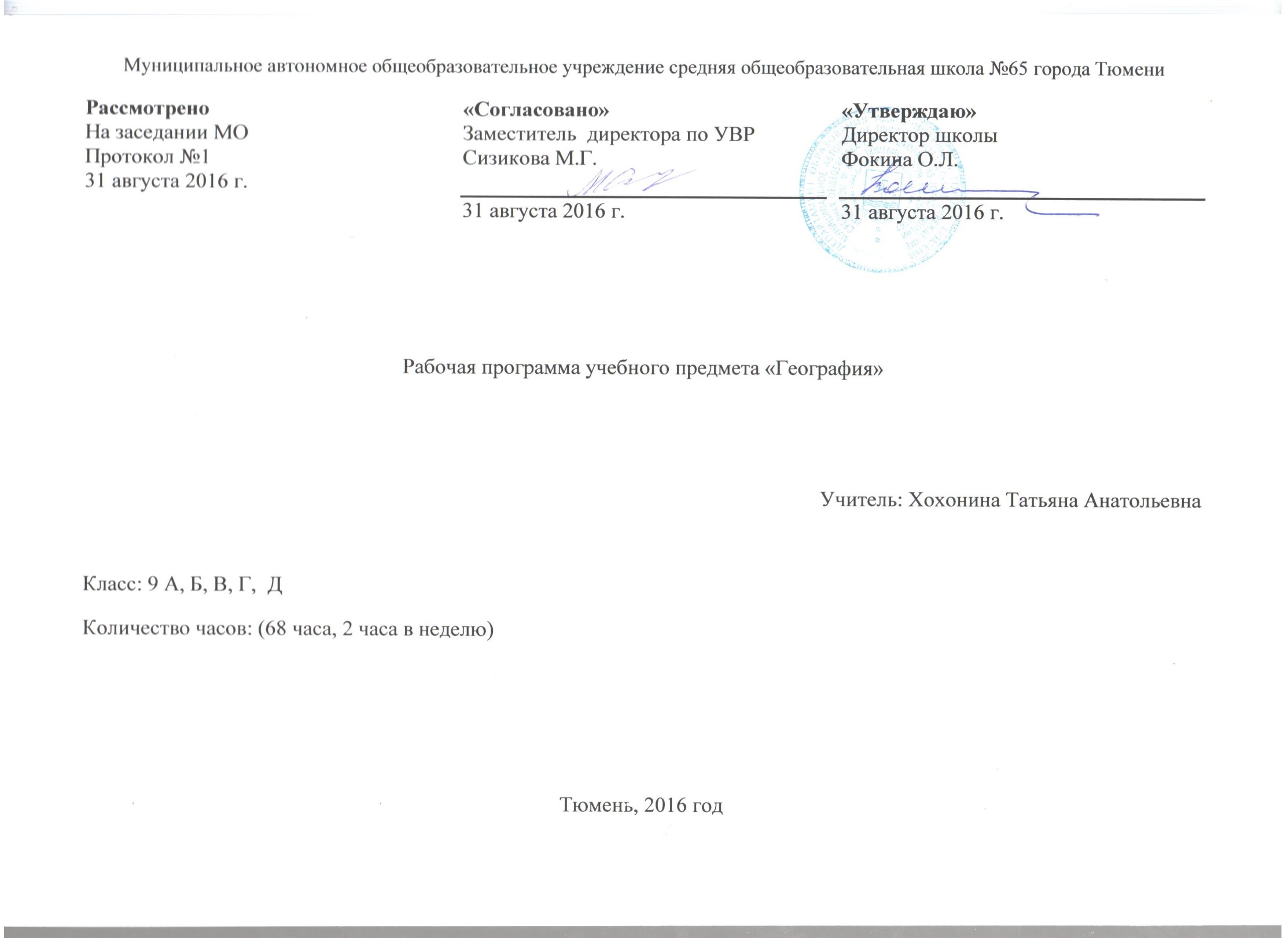 Составлена на основе: Федерального закона «Об образовании» №273-ФЗ  от 12.12.2012 г.; Федерального компонента Государственного стандарта общего образования  (в ред. Приказа Минобрнауки России № 39 от 24.01.2012); Примерной программы «География»  для 9 классов общеобразовательных учреждений. – М.: ООО «Русское слово», 2013; авторской программы Домогацких Е.М. «География» для 6-9 классов. Русское слово- учебник 2012.Учебник: Домогацких Е.М., Алексеевский Н.И., Клюев Н.Н  География. 9 класс. Русское слово, 2008-2011  Программа рассчитана на 68 часов (2 часа в неделю)Все это определяет особую роль данного курса: помимо раскрытия основных знаний, формирования географических умений и навыков, он влияет на мировоззрение учащихся, имеет огромное воспитательное значение. Курс «География России» занимает центральное место в географическом образовании в школе. Содержание предлагаемого курса полностью соответствует образовательному стандарту в области географии и концепции  географического образования в основной школе. Данный курс опирается  на систему географических знаний, полученных учащимися в 6-8 классах. C другой стороны, он развивает общие географические понятия, определения, закономерности на новом, более высоком уровне, используя как базу географию родной страны. Для развития знаний о своем крае, воспитания любви к своему региону выделено для знакомства с  историей Тюменской области, ее  ресурсами. Преобладающей формой текущего контроля выступает  устный опрос, тестирование, проектная деятельность, презентации, проверочные и практические работы, географические диктанты, работы с контурными картами.Основные цели и задачи:- освоение знаний об основных географических понятиях, географических особенностях природы, населения и хозяйства разных территорий; о России во всем ее географическом разнообразии и целостности; об окружающей среде, путях ее сохранения и рационального использования;- овладение умениями ориентироваться на местности; использовать один из "языков" международного общения - географическую карту, статистические материалы, современные геоинформационные технологии для поиска, интерпретации и демонстрации различных географических данных; применять географические знания для объяснения и оценки разнообразных явлений и процессов;- развитие познавательных интересов, интеллектуальных и творческих способностей в процессе наблюдений за состоянием окружающей среды, решения географических задач, самостоятельного приобретения новых знаний;- воспитание любви к своей местности, своему региону, своей стране; взаимопонимания с другими народами; экологической культуры, бережного отношения к окружающей среде;- применение географических знаний и умений в повседневной жизни для сохранения окружающей среды и социально-ответственного поведения в ней; адаптации к условиям проживания на определенной территории; самостоятельного оценивания уровня безопасности окружающей среды как сферы жизнедеятельности.Преобладающей формой текущего контроля выступает  устный опрос, тестирование, проектная деятельность, презентации, проверочные и практические работы, географические диктанты, работы с контурными картами.Промежуточный текущий контроль  в форме тестирования проводится по всем темам. В конце учебного года проводится итоговая контрольная работа.Описание места учебного предмета.В соответствии с учебным планом основного общего образования МАОУ СОШ №65 предмет «География» изучается в 9 классе 2 часа в неделю. Общий объём учебного предмета составляет 68 часов (34 учебных недели).Основные цели и задачи курса:- освоение знаний об основных географических понятиях, географических особенностях природы, населения и хозяйства разных территорий; о России во всем ее географическом разнообразии и целостности; об окружающей среде, путях ее сохранения и рационального использования;- овладение умениями ориентироваться на местности; использовать один из "языков" международного общения - географическую карту, статистические материалы, современные геоинформационные технологии для поиска, интерпретации и демонстрации различных географических данных; применять географические знания для объяснения и оценки разнообразных явлений и процессов;- развитие познавательных интересов, интеллектуальных и творческих способностей в процессе наблюдений за состоянием окружающей среды, решения географических задач, самостоятельного приобретения новых знаний;- воспитание любви к своей местности, своему региону, своей стране; взаимопонимания с другими народами; экологической культуры, бережного отношения к окружающей среде;- применение географических знаний и умений в повседневной жизни для сохранения окружающей среды и социально-ответственного поведения в ней; адаптации к условиям проживания на определенной территории; самостоятельного оценивания уровня безопасности окружающей среды как сферы жизнедеятельности.Преобладающей формой текущего контроля выступает  устный опрос, тестирование, проектная деятельность, презентации, проверочные и практические работы, географические диктанты, работы с контурными картами.Текущий контроль  в форме тестирования проводится по всем темам. Требования к уровню подготовки учащихся: - специфику географического положения и административно-территориального устройства Российской Федерации; особенности ее природы, населения, основных отраслей хозяйства, природно-хозяйственных зон и районов;- природные и антропогенные причины возникновения геоэкологических проблем на локальном, региональном и глобальном уровнях; меры по сохранению природы и защите людей от стихийных природных и техногенных явлений;уметь:- выделять, описывать и объяснять существенные признаки географических объектов и явлений;- находить в разных источниках и анализировать информацию, необходимую для изучения географических объектов и явлений, разных территорий Земли, их обеспеченности природными и человеческими ресурсами, хозяйственного потенциала, экологических проблем;- приводить примеры: использования и охраны природных ресурсов, адаптации человека к условиям окружающей среды, ее влияния на формирование культуры народов; районов разной специализации, центров производства важнейших видов продукции, основных коммуникаций и их узлов, внутригосударственных и внешних экономических связей России, а также крупнейших регионов и стран мира;- составлять краткую географическую характеристику разных территорий на основе разнообразных источников географической информации и форм ее представления;- определять на местности, плане и карте расстояния, направления высоты точек; географические координаты и местоположение географических объектов;- применять приборы и инструменты для определения количественных и качественных характеристик компонентов природы; представлять результаты измерений в разной форме; выявлять на этой основе эмпирические зависимости;использовать приобретенные знания и умения в практической деятельности и повседневной жизни для:- ориентирования на местности и проведения съемок ее участков; определения поясного времени; чтения карт различного содержания;- учета фенологических изменений в природе своей местности; проведения наблюдений за отдельными географическими объектами, процессами и явлениями, их изменениями в результате природных и антропогенных воздействий; оценки их последствий;- наблюдения за погодой, состоянием воздуха, воды и почвы в своей местности; определения комфортных и дискомфортных параметров природных компонентов своей местности с помощью приборов и инструментов;- решения практических задач по определению качества окружающей среды своей местности, ее использованию, сохранению и улучшению; принятию необходимых мер в случае природных стихийных бедствий и техногенных катастроф;- проведения самостоятельного поиска географической информации на местности из разных источников: картографических, статистических, геоинформационных.Содержание программы.НАСЕЛЕНИЕ И ХОЗЯЙСТВО РОССИИ Введение. Экономическая и социальная география (1 час)Предмет экономической и социальной географии. Хозяйственный комплекс – главный объект исследования экономической географии. Различия между природным и хозяйственным комплексом.Основные понятия: экономическая и социальная география, хозяйственный комплекс.Раздел 1. ОБЩИЙ ОБЗОР РОССИИ(32часа)Тема 1. Россия на карте мира.Природные условия и ресурсы России (6 часов)Особенности географического положения России. Территория и акватория, морские и сухопутные границы, воздушное пространство, недра, континентальный шельф и экономическая зона Российской Федерации. История освоения и изучения территории России  Исторические города России. Время образования городов как отражение территориальных изменений. Направления роста территории России в XIV—XIX вв. Изменения территории России в ХХ в. СССР и его распад. Содружество Независимых Государств.Экономико-географическое положение. Факторы ЭГП России: огромная территория, ограниченность выхода к морям Мирового океана, большое число стран-соседей. Плюсы и минусы географического положения страны. Политико-географическое положение России. Распад СССР как фактор изменения экономико- и политико-географического положения страны.Анализ карт административно-территориального и политико-административного деления страны. Административно-территориальное деление России и его эволюция. Россия – федеративное государство. Субъекты РФ. Территориальные и национальные образования в составе РФ. Федеральные округа.Экономико-географическое районирование. Принципы районирования: однородность и многоуровневость. Специализация хозяйства – основа экономического районирования. Отрасли специализации. Вспомогательные и обслуживающие отрасли. Экономические районы, регионы и зоны. Сетка экономических районов России.Природные условия. Их прямое и косвенное влияние. Выявление способов адаптации человека к разнообразным климатическим условиям. Адаптация человека к природным условиям – биологическая и небиологическая. Связь небиологической адаптации с уровнем развития цивилизации. Хозяйственный потенциал природных условий России. Комфортность природных условий России. Зона Крайнего Севера.Природные условия и ресурсы. Природный и экологический потенциал России.. Влияние природных ресурсов на хозяйственную специализацию территорий. Минеральные ресурсы России и основные черты их размещения. Водные ресурсы и их значение в хозяйственной жизни. Почва и почвенные ресурсы. Агроклиматические условия. Нечерноземье. Лесные ресурсы. Лесоизбыточные и лесодефицитные районы. Рекреационные ресурсы и перспективы их освоения. Объекты Всемирного наследия на территории России.Определение влияния особенностей природы на жизнь и хозяйственную деятельность людей. Оценка экологической ситуации в разных регионах России. Влияние промышленности, сельского хозяйства и транспорта на природные комплексы. «Чистые» и «грязные» отрасли. Основные понятия: социально-экономическая география, хозяйственный комплекс, экономико-географическое положение, политико-географическое положение, геополитика, административно-территориальное деление, субъекты Федерации, экономический район, районирование, специализация, природные условия, адаптация, природные ресурсы.Практические работы. 1. Нанесение на контурную карту соседних с Россией стран. 2. Определение мест пересечения государственной границы крупными автомобильными и железными дорогами, трубопроводами и водными путями.Тема 2. Население России (7 часов)Население России. Человеческий потенциал страны. Численность, размещение, естественное движение населения. Направления и типы миграции. Половой и возрастной состав населения. Народы и основные религии России. Особенности расселения; городское и сельское население. Основная полоса расселения. Роль крупнейших городов в жизни страны. Выявление территориальных аспектов межнациональных отношений. Анализ карт населения России. Определение основных показателей, характеризующих население страны и ее отдельных территорий. Переписи населения. Традиционный и современный тип воспроизводства. Демографические кризисы. Демографическая ситуация в современной России. Трудовые ресурсы России. Рынок труда. Безработица в России. Плотность населения. Две зоны расселения и их характеристики. Миграции населения и их причины. Внутренние и внешние миграции в России. Вынужденные переселенцы, беженцы. Миграционные волны. Урбанизация. Уровень урбанизации субъектов Федерации. Функции городских поселений и виды городов. Городские агломерации.  Языковая классификация народов. Языковые семьи и группы. Распространение основных религий на территории России. Основные понятия: естественный прирост, воспроизводство населения, трудовые ресурсы, плотность населения, миграции, расселение, урбанизация.Практические работы. 1. Нанесение на контурную карту национально-территориальных образований и краев. 2. Определение по статистическим данным плотности населения отдельных субъектов Федерации. 3. Составление таблицы «Народы России, не имеющие национально-территориальных образований в составе страны».Тема 3. Хозяйство России (19 часов)Особенности отраслевой и территориальной структуры хозяйства России. Природно-ресурсный потенциал и важнейшие территориальные сочетания природных ресурсов. Производственный потенциал: география отраслей хозяйства, географические проблемы и перспективы развития. Анализ экономических карт России для определения типов территориальной структуры хозяйства. Группировка отраслей по различным показателям. Национальная экономика. Понятие о предприятиях материальной и нематериальной сферы. Отрасли хозяйства. Три сектора национальной экономики. Отраслевая структура экономики. Межотраслевые комплексы. Факторы размещения производства. Сырьевой, топливный, водный, трудовой, потребительский, транспортный и экологический факторы.Топливно-энергетический комплекс. Нефтяная, газовая и угольная промышленность. Нефтегазовые базы и угольные бассейны России. Их хозяйственная оценка. Электроэнергетика. Гидравлические, тепловые и атомные электростанции и их виды. Крупнейшие каскады ГЭС. Альтернативная энергетика. Единая энергосистема России.Металлургический комплекс. Черная металлургия. Особенности организации производства: концентрация и комбинирование. Комбинат полного цикла. Факторы размещения отрасли. Металлургические базы России. Цветная металлургия. Размещение основных отраслей цветной металлургии.Машиностроение. Отрасли машиностроения и факторы их размещения. Тяжелое, транспортное, сельскохозяйственное, энергетическое машиностроение, тракторостроение и станкостроение. Военно-промышленный комплекс.Химическая промышленность. Сырьевая база и отрасли химической промышленности. Горная химия, основная химия, химия органического синтеза и факторы их размещения.Лесная промышленность. Отрасли лесной промышленности: лесозаготовка, деревообработка, целлюлозно-бумажная промышленность и лесная химия. Лесопромышленные комплексы.Агропромышленный комплекс и его звенья. Сельское хозяйство. Отрасли растениеводства и животноводства и их размещение по территории России. Зональная организация сельского хозяйства. Пригородный тип сельского хозяйства. Отрасли легкой и пищевой промышленности и факторы их размещения.Транспорт и его роль в национальной экономике. Виды транспорта: железнодорожный, автомобильный, трубопроводный, водный и воздушный. Достоинства и недостатки различных видов транспорта. Транспортная сеть и ее элементы.Отрасли нематериальной сферы. Сфера услуг и ее география.Основные понятия: национальная экономика (народное хозяйство), отрасль, предприятие, межотраслевой комплекс, факторы размещения производства, комбинирование производства, материальная и нематериальная сфера хозяйства, сфера услуг.Практические работы. 1. Выбор места для строительства предприятия на основе знания факторов размещения производства. 2. Сравнительная характеристика двух или нескольких угольных бассейнов страны. 3. Составление характеристики одной из металлургических баз на основе карт и статистических данных. 4. Определение по картам главных факторов и районов размещения алюминиевой промышленности. 5. Определение по картам основных центров размещения металлоемкого и трудоемкого машиностроения. 6. Определение по картам особенностей зональной специализации сельского хозяйства.Раздел 2. ЭКОНОМИЧЕСКИЕ РАЙОНЫ РОССИИ(20 часов) Природно-хозяйственное районирование России. Различия территории по условиям и степени хозяйственного освоения: зона Севера и основная зона. Географические особенности отдельных районов и регионов: Север и Северо-Запад, Центральная Россия, Поволжье, Юг Европейской части страны, Урал, Сибирь и Дальний Восток. Географическое положение регионов, их природный, человеческий и хозяйственный потенциал. Определение влияния особенностей природы на жизнь и хозяйственную деятельность людей. Оценка экологической ситуации в разных регионах России.Северный экономический район, его географическое положение, ресурсы, население и специфика хозяйственной специализации. Единственный сырьевой район Западной зоны. Русский Север – самый большой по площади район ЕТР. Топливные и энергетические ресурсы – основа хозяйства района. Мурманск – морские ворота страны.Северо-Западный экономический район, его географическое положение, ресурсы, население и специфика хозяйственной специализации. Северо-Запад – транзитный район между Россией и Европой. Бедность природными ресурсами. Выгодное географическое положение – главный фактор развития промышленности района. Опора на привозное сырье. Машиностроение – ведущая отрасль промышленности района. Санкт-Петербург – многофункциональный центр района.Калининградская область – самая западная территория России.Центральный экономический район, его географическое положение, ресурсы, население и специфика хозяйственной специализации. Исторический, экономический, культурный и административный центр страны. Ограниченные природные ресурсы. Ключевая роль машиностроения. Старейший центр текстильной промышленности.Центрально-Черноземный экономический район, его географическое положение, ресурсы, население и специфика хозяйственной специализации. Ведущая роль природных ресурсов в развитии хозяйства района. ЦЧР – один из крупнейших сельскохозяйственных районов России.Волго-Вятский экономический район, его географическое положение, ресурсы, население и специфика хозяйственной специализации. Выгодность экономико-географического положения. Высококвалифицированные трудовые ресурсы района. Крупнейший центр автомобилестроения страны. Нижегородская агломерация – экономическое ядро района.Северо-Кавказский экономический район, его географическое положение, ресурсы, население и специфика хозяйственной специализации. Один из крупнейших по числу жителей и в то же время наименее урбанизированный район страны. Агроклиматические и рекреационные ресурсы. Выдающаяся роль сельского хозяйства и рекреационного хозяйства.Поволжский экономический район, его географическое положение, ресурсы, население и специфика хозяйственной специализации. Крупный нефтегазоносный район. Благоприятные условия для развития сельского хозяйства. Высокая обеспеченность трудовыми ресурсами. «Автомобильный цех» страны. Нефтяная, газовая и химическая промышленность. Волго-Камский каскад ГЭС. Энергоемкие отрасли.Уральский экономический район, его географическое положение, ресурсы, население и специфика хозяйственной специализации. Выгодное транзитное положение и богатые минеральные ресурсы. Старый промышленный район. Уральская металлургическая база; центр тяжелого машиностроения.Западно-Сибирский экономический район, его географическое положение, ресурсы, население и специфика хозяйственной специализации. Главное богатство – огромные запасы нефти, газа и каменного угля. Ведущая роль топливно-энергетической промышленности. Черная металлургия Кузбасса.Восточно-Сибирский экономический район, его географическое положение, ресурсы, население и специфика хозяйственной специализации. Суровые природные условия и богатые природные ресурсы района. Огромные водные ресурсы Байкала и крупных рек. Ангаро-Енисейский каскад ГЭС — крупнейший производитель электроэнергии в стране. Перспективы развития энергоемких отраслей.Дальневосточный экономический район, его географическое положение, ресурсы, население и специфика хозяйственной специализации. Самый большой по площади экономический район страны. Благоприятное приморское положение, крайне слабая освоенность, удаленность от развитой части страны. Специализация – вывоз леса, рыбы, руд цветных металлов, золота, алмазов.Основные понятия: транзитное положение, добывающие отрасли, энергоемкие производства, Нечерноземье.Практические работы. 1. Экономико-географическая характеристика территории (области, края, республики) по типовому плану. 2. Составление схемы внешних производственно-территориальных связей экономического района. 3. Сравнение экономико-географического положения и ресурсов Северо-Западного и Центрального районов. 4. Анализ перспектив развития рекреационного хозяйства Северного Кавказа. 5. Сравнение хозяйственной специализации Западно-Сибирского и Восточно-Сибирского экономических районов.ГЕОГРАФИЯ СВОЕГО РЕГИОНА (7 часов)Определение географического положения территории, основных этапов ее освоения. Этапы заселения, формирования культуры народов, современного хозяйства. Характеристика внутренних различий районов и городов. Достопримечательности. Топонимика.Оценка природных ресурсов и их использования. Наблюдение за природными компонентами, географическими объектами, процессами и явлениями своей местности, их описание. Раздел 3. СТРАНЫ БЛИЖНЕГО ЗАРУБЕЖЬЯ(5 часов) Страны Европейского Запада. Страны Балтии – Эстония, Латвия и Литва – небольшие государства с ограниченными природными ресурсами. Ключевая роль отраслей неметаллоемкого машиностроения. Белоруссия. Ее транзитное положение между Россией и зарубежной Европой. Специализации на транспортном машиностроении и химической промышленности. Общие для стран Европейского Запада черты экономики: легкая и пищевая промышленность, животноводческая специализация сельского хозяйства.Страны Европейского Юга. Богатые природные ресурсы и благоприятные условия – основа экономики Украины. Многоотраслевая промышленность Украины. Ведущая роль металлургии, машиностроения и химической промышленности. Украина – крупнейший производитель зерна в ближнем зарубежье. Агроклиматические ресурсы – основа сельскохозяйственной специализации Молдовы.Страны Закавказья. Южное положение и преобладание горного рельефа. Ограниченный набор минеральных ресурсов. Сельское хозяйство – основа экономики Грузии. Точное машиностроение и цветная металлургия – хозяйственная специализация Армении. Нефтегазовый комплекс Азербайджана.Страны Азиатского Юга. Казахстан – страна-гигант. Рудные и топливные ресурсы – база для металлургии и нефтегазовой промышленности. Доминирующая роль черной и цветной металлургии. Природные условия, определяющие сельскохозяйственную специфику разных частей страны. Четыре среднеазиатские республики: черты сходства и различия. Преобладание сельского хозяйства: хлопководства, шелководства, садоводства и виноградарства.Основные понятия: прибалтийский тип сельского хозяйства, теплолюбивые культуры, каракульские овцы, пустыни, ковроткачество, длинноволокнистый хлопок. Практическая работа: составление схемы внешних производственно-территориальных связей между странами ближнего зарубежья и Россией.Раздел 4. Место России в хозяйственной системе современного мира (3часа)Россия в современном мире. Место России среди стран мира. Характеристика экономических, политических и культурных связей России. Объекты мирового природного и культурного наследия в России Географическая номенклатураКрайние точки: мыс Флигели, мыс Челюскин, гора Базардюзю, Куршская коса.Моря: Баренцево, Белое, Лаптевых, Карское, Восточно-Сибирское, Чукотское, Берингово, Охотское, Японское, Балтийское, Черное, Азовское, Каспийское море-озеро.Заливы: Гданьский, Финский, Кандалакшский, Онежская губа, Байдарацкая губа, Обская губа, Енисейский, Пенжинская губа, Петра Великого.Проливы: Лаперуза, Кунаширский, Керченский, Берингов, Татарский.Острова: Земля Франца Иосифа, Новая Земля, Новосибирские, Северная Земля, Врангеля, Сахалин, Курильские, Соловецкие, Колгуев, Вайгач, Кижи, Валаам, Командорские.Полуострова: Камчатка, Ямал, Таймыр, Кольский, Канин, Рыбачий, Таманский, Гыданский, Чукотский.Реки: Волга, Дон, Обь, Иртыш, Лена, Енисей, Ангара, Яна, Индигирка, Колыма, Анадырь, Амур, Зея, Бурея, Шилка, Аргунь, Северная Двина, Печора, Онега, Мезень, Ока, Вятка, Кама, Нева, Кубань, Кума, Терек, Урал, Белая, Чусовая, Исеть, Бия, Катунь, Тобол, Ишим, Пур, Таз, Нижняя Тунгуска, Подкаменная Тунгуска, Вилюй, Алдан, Хатанга, Селенга, Оленек, Уссури, Камчатка.Озера: Чудское, Онежское, Ладожское, Байкал, Таймыр, Телецкое, Селигер, Имандра, Псковское, Ильмень, Плещеево, Эльтон, Баскунчак, Кулундинское, Чаны, Ханка.Водохранилища: Куйбышевское, Рыбинское, Братское, Волгоградское, Цимлянское, Вилюйское, Зейское, Горьковское.Каналы: Беломорско-Балтийский, Мариинская система, Волго-Балтийский, им. Москвы, Волго-Донской.Горы: Хибины, Большой Кавказ, Казбек, Эльбрус, Урал, Народная, Ямантау, Магнитная, Качканар, Алтай, Белуха, Салаирский кряж, Кузнецкий Алатау, Западный и Восточный Саян, Бырранга, Енисейский кряж, Становое нагорье, Алданское нагорье, Витимское плоскогорье, Становой хребет, Верхоянский хребет, хребет Черского, Чукотское нагорье, Джугджур, Сихотэ-Алинь, Ключевская Сопка, Авачинская Сопка, Шивелуч.Возвышенности: Среднерусская, Приволжская, Среднесибирское плоскогорье, плато Путорана, Тиманский кряж, Северные Увалы, Валдайская, Ставропольская, Сибирские Увалы.Равнины: Восточно-Европейская (Русская), Западно-Сибирская, Окско-Донская, Ишимская, Барабинская, Зейско-Буреинская, Центрально-Якутская.Низменности: Яно-Индигирская, Колымская, Средне-Амурская, Кумо-Манычская впадина, Прикаспийская, Печорская, Мещерская, Окско-Донская, Прикубанская, Кузнецкая котловина, Северо-Сибирская, Минусинская, Тувинская котловины.Заповедники и другие охраняемые территории: Астраханский, Баргузинский, Кандалакшский, Галичья Гора, Кедровая Падь, Приокско-Террасный, Лапландский, Дарвинский, Самарская Лука, Тебердинский, Печоро-Илычский, Башкирский, Ильменский, Алтайский, Таймырский, Долина гейзеров, Ленские Столбы, Усть-Ленский, Кроноцкий, Остров Врангеля, Дальневосточный морской.Месторождения: Печорский угольный бассейн, Курская магнитная аномалия, Подмосковный буроугольный бассейн, Баскунчак (соли), Западно-Сибирский нефтегазоносный бассейн, Кузбасс, Горная Шория (железные руды), Донбасс, Хибины (апатиты), Канско-Ачинский, Ленский, Тунгусский, Южно-Якутский угольные бассейны, Удоканское (медь), Алдан и Бодайбо (золото), Мирный (алмазы).Критерии и нормы оценки знаний, умений и навыков обучающихся.Результатом проверки уровня усвоения учебного материала остаётся отметка. При оценке знаний обучающихся предполагается обращать внимание на правильность, осознанность, логичность и доказательность в изложении материала, точность использования географической терминологии, самостоятельность ответа. Оценка знаний предполагает учёт индивидуальных способностей обучающихся, дифференцированный подход к организации работы.Устный ответ:Отметка «5» - ответ полный, правильный, отражающий основной материал курса; правильно раскрыто содержание понятий, закономерностей,географических взаимосвязей и конкретизация их примерами; правильное использование карты и других источников знаний; ответ самостоятельный с опорой на ранее приобретённые знания и дополнительные сведения о важнейших географических событиях  современностиОтметка «4»- ответ удовлетворяет ранее названным требованиям, он полный, правильный; есть неточности в изложении основного материала или  выводах, легко исправляемые по дополнительным вопросам учителя.Отметка «3»- ответ правильный, ученик в основном понимает материал, но нечётко определяет понятия и закономерности; затрудняется всамостоятельном объяснении взаимосвязей, непоследовательно излагает материал, допускает ошибки в использовании карт при ответе.Отметка «2» - ответ неправильный, не раскрыто основное содержание учебного материала, не даются ответы на вспомогательные вопросы учителя, грубые ошибки в определении понятий, неумение работать с картой.Примечание.  По окончании устного ответа обучающегося педагогом даётся краткий анализ ответа, объявляется мотивированная отметка.Возможны привлечение других обучающихся для анализа ответа, самоанализ, предложение оценки.  Оценка качества выполнения самостоятельных письменных работ.Отметка «5» ставится, если обучающийся: - выполнил работа без ошибок и недочётов; - допустил не более одного недочёта.Отметка «4» ставится, если ученик выполнил работу полностью, но допустил в ней: - не более одной негрубой ошибки и одного недочёта; - или не более двух недочётов.Отметка «3» ставится, если ученик правильно выполнил не менее половины работы или допустил: - не более двух грубых ошибок;- или не более одной грубой и одной негрубой ошибки и одного недочёта; - или одной негрубой ошибки и трёх недочётов;- или при отсутствии ошибок, но при наличии четырёх-пяти недочётов.Отметка «2» ставится, если ученик: - допустил число ошибок и недочётов, превосходящее норму, при которой может быть выставлена отметка «3»; - или если правильно выполнил менее половины работы.Примечание:  учитель имеет право поставить оценку выше той, которая предусмотрена нормами, если обучающимся оригинально выполнена работа; - оценки с анализом доводятся до сведения обучающихся, как правило, на последующем уроке, предусматривается работа над ошибками, устранение пробелов. Критерии выставления оценок за проверочные тесты.1. Критерии выставления оценок за тест, состоящий из 10 вопросов:-  время выполнения работы – 10-15 мин.оценка «5» - 10 правильных ответов, «4» - 7-9, «3» - 5-6, «2» - менее 5.2. Критерии выставления оценок за тест, состоящий из 20 вопросов:- время выполнения работы – 30-40 мин. оценка «5» - 18-20 правильных ответов, «4» - 14-17, «3» - 10-13, «2» - менее 10.Оценка качества выполнения практических и самостоятельных работ.Отметка «5».       Практическая или самостоятельная работа выполнена в полном объёме с соблюдением необходимой последовательности.. Обучающиеся работали полностью самостоятельно: подобрали необходимые для выполнения предлагаемых работ источники знаний, показали необходимые для проведения практических и самостоятельных работ теоретические знания, практические умения и навыки.     Работа оформлена аккуратно, в оптимальной для фиксации результатов форме.Форма фиксации материалов может быть предложена учителем или выбрана самими обучающимися.     Отметка «4». Практическая или самостоятельная  работа выполнена обучающимися в полном  объёме и самостоятельно.Допускается отклонение от необходимой последовательности выполнения, не влияющее на правильность конечного результата.Использованы указанные учителем источники знаний, включая страницы атласа, таблицы из приложения к учебнику, страницы из статистических сборников. Работа показала знание основного теоретического материала и овладение умениями, необходимыми для самостоятельного выполнения работы.Допускаются неточности и небрежность в оформлении результатов работы.Отметка «3».       Практическая работа выполнена и оформлена обучающимися с помощью учителя или хорошо подготовленных и уже выполнивших на «отлично» данную работу обучающихся. На выполнение работы потрачено много времени (можно дать возможность закончить работу дома).      Обучающиеся показали знания теоретического материала, но испытывали затруднения при самостоятельной работе с картами атласа, статистическими материалами, географическими инструментами.Отметка «2». Выставляется в том случае, когда обучающиеся оказались неподготовленными к выполнению этой работы. Полученные результаты не позволяют сделать верных выводов и полностью расходятся с поставленной целью. Обнаружено плохое знание теоретического материала и отсутствие необходимых умений.Оценка умений работать с картой и другими источниками географических знаний.Отметка «5» - правильный, полный отбор источников знаний, рациональное их использование в определённой последовательности, соблюдение логики в описании или характеристике территорий или объектов: самостоятельное выполнение и формулирование выводов; аккуратное оформление результатов работы.Отметка «4» - правильный и полный отбор источников знаний, допускаются неточности в использовании карт и других источников знаний, в оформлении результатов.     Отметка «3» - правильное использование основных источников знаний, допускаются неточности в формулировке выводов; неаккуратное оформление результатов.     Отметка «2» - неумение отбирать и использовать основные источники знаний; допускаются существенные ошибки в выполнении заданий и оформлении результатов.Календарно-тематическое планирование№ урокаТема урокаКол-во часовТип/ форма урокаПланируемые результаты обучения (предметные результаты - поурочно)Виды и формы контроляДата урокаВведение 1 час.Введение 1 час.Введение 1 час.Введение 1 час.Введение 1 час.Введение 1 час.1Экономическая и социальная география1Урок совершенствования и комплексного применения знаний и уменийНазывать предмет изучения экономической и социальной географии. Объяснять ее роль в решении социально-экономических, экологических проблем страныЛекция с элементами беседыРаздел 1. Общий обзор России.
Тема 1. Россия на карте мира. 
Природные условия и ресурсы России 6 часовРаздел 1. Общий обзор России.
Тема 1. Россия на карте мира. 
Природные условия и ресурсы России 6 часовРаздел 1. Общий обзор России.
Тема 1. Россия на карте мира. 
Природные условия и ресурсы России 6 часовРаздел 1. Общий обзор России.
Тема 1. Россия на карте мира. 
Природные условия и ресурсы России 6 часовРаздел 1. Общий обзор России.
Тема 1. Россия на карте мира. 
Природные условия и ресурсы России 6 часовРаздел 1. Общий обзор России.
Тема 1. Россия на карте мира. 
Природные условия и ресурсы России 6 часов2Экономико-географическое положение России. Формирование территории России.1Урок усвоения новых знаний, формирования навыков и уменийИcтория освоения и  изучения территории России. Анализ карт административно-территориального и политико-административного деления страны. условия и ресурсы. Знать: историю формирования территории Росси, основные особенности ГП России, особенности ЭГП РФ, следствия ЭГП и значительных размеров территории, субъекты РФ, их различия. Уметь: находить анализировать информацию из разных источников, показывать на карте. Приводить примеры адаптации человека к условиям окружающей средыРабота с картами атласа, контурными картами анализ рисунков, таблиц. Практическая работа Изучение субъектов РФ3Административно-территориальное устройство РФ1Урок усвоения новых знаний, формирования навыков и уменийИcтория освоения и  изучения территории России. Анализ карт административно-территориального и политико-административного деления страны. условия и ресурсы. Знать: историю формирования территории Росси, основные особенности ГП России, особенности ЭГП РФ, следствия ЭГП и значительных размеров территории, субъекты РФ, их различия. Уметь: находить анализировать информацию из разных источников, показывать на карте. Приводить примеры адаптации человека к условиям окружающей средыРабота с картами атласа, контурными картами анализ рисунков, таблиц. Практическая работа Изучение субъектов РФ4Экономическое районирование территории РФ.1
Урок усвоения новых знаний, формирования навыков и уменийИcтория освоения и  изучения территории России. Анализ карт административно-территориального и политико-административного деления страны. условия и ресурсы. Знать: историю формирования территории Росси, основные особенности ГП России, особенности ЭГП РФ, следствия ЭГП и значительных размеров территории, субъекты РФ, их различия. Уметь: находить анализировать информацию из разных источников, показывать на карте. Приводить примеры адаптации человека к условиям окружающей средыРабота с картами атласа, контурными картами анализ рисунков, таблиц. Практическая работа Изучение субъектов РФ5Природные условия России
1Урок освоения новых знаний, формирование навыков и уменийИcтория освоения и  изучения территории России. Анализ карт административно-территориального и политико-административного деления страны. условия и ресурсы. Знать: историю формирования территории Росси, основные особенности ГП России, особенности ЭГП РФ, следствия ЭГП и значительных размеров территории, субъекты РФ, их различия. Уметь: находить анализировать информацию из разных источников, показывать на карте. Приводить примеры адаптации человека к условиям окружающей средыРабота с текстом6Природные ресурсы России
1Урок усвоения новых знаний, формирования навыков и умений с элементами практикумаПриводить примеры взаимодействия человека и природы, рационального природопользования.беседа по вопросам7 Хозяйственная деятельность изменение природной среды
1Урок усвоения новых знаний, формирования навыков и умений с элементами практикумаПриродный и экологический потенциал России. Объяснять причины возникновения экологических проблем., влияние природных условий на жизнь человека.Практическая работа «Оценка природно-ресурсного потенциала России, проблем и перспектив его рационального использования тестированиеТема 2. Население России 7 часовТема 2. Население России 7 часовТема 2. Население России 7 часовТема 2. Население России 7 часовТема 2. Население России 7 часовТема 2. Население России 7 часов8Численность населения России1Урок освоения новых знаний, формирование навыков и уменийНаселение России. Человеческий потенциал страны. Численность, размещение, естественное движение населения. Анализ основных статистических показателей, характеризующих население страны и ее отдельных территорий анализ карт, рисунков, таблиц, сообщения,  9Размещение населения на территории России.
1Урок освоения новых знаний, формирование навыков и уменийАнализ карт населения России..Основная полоса расселенияАнализ основных статистических показателей, характеризующих население страны и ее отдельных территорий анализ карт,10Миграция населения1Урок освоения новых знаний, формирование навыков и уменийНаправления и типы миграции Выявление территориальных аспектов межнациональных отношений.Анализ основных статистических показателей, характеризующих население страны и ее отдельных территорий анализ карт,11Формы расселения и урбанизация1Урок освоения новых знаний, формирование навыков и уменийОсобенности расселения; городское и сельское население Роль крупнейших городов в жизни страны.решение проблемных задач,12Этнический и религиозный состав населения1Урок освоения новых знаний, формирование навыков и уменийНароды и основные религии России. Определение основных показателей, характеризующих население страны и ее отдельных территорийанализ карт работа на контурной карте13Трудовые ресурсы и рынок труда1Урок освоения новых знаний, формирование навыков и уменийПоловой и возрастной состав населенияАнализ основных статистических показателей14Контрольная работа по теме «Население России»1урок контроля/контрольная работаОбобщение знанийтестированиеТема 3. Хозяйство России 19 часовТема 3. Хозяйство России 19 часовТема 3. Хозяйство России 19 часовТема 3. Хозяйство России 19 часовТема 3. Хозяйство России 19 часовТема 3. Хозяйство России 19 часов15Национальная экономика1Урок усвоения новых знаний, формирования навыков и умений с элементами практикумаХозяйство России. Особенности отраслевой и территориальной структуры хозяйства России. Природно-ресурсный потенциал и важнейшие территориальные сочетания природных ресурсов. Производственный потенциал: география отраслей хозяйства, географические проблемы и перспективы развития. Называть и приводить примеры факторов размещения производства.Анализ экономических карт России для определения типов территориальной структуры хозяйства. Группировка отраслей по различным показателямЗнать: основные географические понятия и термины, особенности основных отраслей хозяйства, природно-хозяйственных зон и районов Российской Федерации. Называть отрасли первичного, вторичного и третичного хозяйстваУметь: выделять, описывать и объяснять существенные признаки географических объектов и явлений; находить в разных источниках и анализировать информацию, необходимую для изучения географических объектов и явлений, их обеспеченности природными и человеческими ресурсами, хозяйственного потенциала, экологических проблем. Понимать и оценивать роль отраслей промышленности в хозяйстве страны. Понимать термины «национальная экономика», «отрасль», «отраслевая структура хозяйства», «предприятие». Особенности отраслевой и территориальной структуры хозяйства России. Природно-ресурсный потенциал и важнейшие территориальные сочетания природных ресурсов. Производственный потенциал: география отраслей хозяйства, географические проблемы и перспективы развития. Называть и приводить примеры факторов размещения производства.Особенности отраслевой и территориальной структуры хозяйства России. Природно-ресурсный потенциал и важнейшие территориальные сочетания природных ресурсов. Производственный потенциал: география отраслей хозяйства, географические проблемы и перспективы развития. Называть и приводить примеры факторов размещения производства. Особенности отраслевой и территориальной структуры хозяйства России. Природно-ресурсный потенциал и важнейшие территориальные сочетания природных ресурсов. Производственный потенциал: география отраслей хозяйства, географические проблемы и перспективы развития. Называть и приводить примеры факторов размещения производства.Практическая работа «Анализ экономических карт для определения территориальной структуры хозяйства» Практическая работа «Группировка отраслей по различным показателям»Работа с картами, дополнительными источниками информации, рисунками фронтальный опрос, беседа по картам и рисункам, Практическая работа «Составление характеристики одного из угольных бассейнов по картам  статистическим материалам»Практическая работа«Составление характеристики одной из металлургических баз по картам и статистическим материалам»Составление схем «Отрасли машиностроения» Работа с картами, дополнительными источниками информации, рисунками фронтальный опрос, беседа по картам и рисункам,Практическая работа «Определение по картам основных районов выращивания зерновых и технических культур» Практическая работа «Определение по картам основных районов животноводства»Анализ основных статистических показателейРабота с картами, дополнительными источниками информации, рисунками фронтальный опрос, беседа по картам16Факторы размещения производства1Урок усвоения новых знаний, формирования навыков и умений с элементами практикума Хозяйство России. Особенности отраслевой и территориальной структуры хозяйства России. Природно-ресурсный потенциал и важнейшие территориальные сочетания природных ресурсов. Производственный потенциал: география отраслей хозяйства, географические проблемы и перспективы развития. Называть и приводить примеры факторов размещения производства.Анализ экономических карт России для определения типов территориальной структуры хозяйства. Группировка отраслей по различным показателямЗнать: основные географические понятия и термины, особенности основных отраслей хозяйства, природно-хозяйственных зон и районов Российской Федерации. Называть отрасли первичного, вторичного и третичного хозяйстваУметь: выделять, описывать и объяснять существенные признаки географических объектов и явлений; находить в разных источниках и анализировать информацию, необходимую для изучения географических объектов и явлений, их обеспеченности природными и человеческими ресурсами, хозяйственного потенциала, экологических проблем. Понимать и оценивать роль отраслей промышленности в хозяйстве страны. Понимать термины «национальная экономика», «отрасль», «отраслевая структура хозяйства», «предприятие». Особенности отраслевой и территориальной структуры хозяйства России. Природно-ресурсный потенциал и важнейшие территориальные сочетания природных ресурсов. Производственный потенциал: география отраслей хозяйства, географические проблемы и перспективы развития. Называть и приводить примеры факторов размещения производства.Особенности отраслевой и территориальной структуры хозяйства России. Природно-ресурсный потенциал и важнейшие территориальные сочетания природных ресурсов. Производственный потенциал: география отраслей хозяйства, географические проблемы и перспективы развития. Называть и приводить примеры факторов размещения производства. Особенности отраслевой и территориальной структуры хозяйства России. Природно-ресурсный потенциал и важнейшие территориальные сочетания природных ресурсов. Производственный потенциал: география отраслей хозяйства, географические проблемы и перспективы развития. Называть и приводить примеры факторов размещения производства.Практическая работа «Анализ экономических карт для определения территориальной структуры хозяйства» Практическая работа «Группировка отраслей по различным показателям»Работа с картами, дополнительными источниками информации, рисунками фронтальный опрос, беседа по картам и рисункам, Практическая работа «Составление характеристики одного из угольных бассейнов по картам  статистическим материалам»Практическая работа«Составление характеристики одной из металлургических баз по картам и статистическим материалам»Составление схем «Отрасли машиностроения» Работа с картами, дополнительными источниками информации, рисунками фронтальный опрос, беседа по картам и рисункам,Практическая работа «Определение по картам основных районов выращивания зерновых и технических культур» Практическая работа «Определение по картам основных районов животноводства»Анализ основных статистических показателейРабота с картами, дополнительными источниками информации, рисунками фронтальный опрос, беседа по картам17Топливно-энергетический комплекс. Нефтяная и газовая промышленность1Урок усвоения новых знаний, формирования навыков и умений с элементами практикумаХозяйство России. Особенности отраслевой и территориальной структуры хозяйства России. Природно-ресурсный потенциал и важнейшие территориальные сочетания природных ресурсов. Производственный потенциал: география отраслей хозяйства, географические проблемы и перспективы развития. Называть и приводить примеры факторов размещения производства.Анализ экономических карт России для определения типов территориальной структуры хозяйства. Группировка отраслей по различным показателямЗнать: основные географические понятия и термины, особенности основных отраслей хозяйства, природно-хозяйственных зон и районов Российской Федерации. Называть отрасли первичного, вторичного и третичного хозяйстваУметь: выделять, описывать и объяснять существенные признаки географических объектов и явлений; находить в разных источниках и анализировать информацию, необходимую для изучения географических объектов и явлений, их обеспеченности природными и человеческими ресурсами, хозяйственного потенциала, экологических проблем. Понимать и оценивать роль отраслей промышленности в хозяйстве страны. Понимать термины «национальная экономика», «отрасль», «отраслевая структура хозяйства», «предприятие». Особенности отраслевой и территориальной структуры хозяйства России. Природно-ресурсный потенциал и важнейшие территориальные сочетания природных ресурсов. Производственный потенциал: география отраслей хозяйства, географические проблемы и перспективы развития. Называть и приводить примеры факторов размещения производства.Особенности отраслевой и территориальной структуры хозяйства России. Природно-ресурсный потенциал и важнейшие территориальные сочетания природных ресурсов. Производственный потенциал: география отраслей хозяйства, географические проблемы и перспективы развития. Называть и приводить примеры факторов размещения производства. Особенности отраслевой и территориальной структуры хозяйства России. Природно-ресурсный потенциал и важнейшие территориальные сочетания природных ресурсов. Производственный потенциал: география отраслей хозяйства, географические проблемы и перспективы развития. Называть и приводить примеры факторов размещения производства.Практическая работа «Анализ экономических карт для определения территориальной структуры хозяйства» Практическая работа «Группировка отраслей по различным показателям»Работа с картами, дополнительными источниками информации, рисунками фронтальный опрос, беседа по картам и рисункам, Практическая работа «Составление характеристики одного из угольных бассейнов по картам  статистическим материалам»Практическая работа«Составление характеристики одной из металлургических баз по картам и статистическим материалам»Составление схем «Отрасли машиностроения» Работа с картами, дополнительными источниками информации, рисунками фронтальный опрос, беседа по картам и рисункам,Практическая работа «Определение по картам основных районов выращивания зерновых и технических культур» Практическая работа «Определение по картам основных районов животноводства»Анализ основных статистических показателейРабота с картами, дополнительными источниками информации, рисунками фронтальный опрос, беседа по картам18Топливно-энергетический комплекс. Угольная промышленность1Урок усвоения новых знаний, формирования навыков и умений с элементами практикумаХозяйство России. Особенности отраслевой и территориальной структуры хозяйства России. Природно-ресурсный потенциал и важнейшие территориальные сочетания природных ресурсов. Производственный потенциал: география отраслей хозяйства, географические проблемы и перспективы развития. Называть и приводить примеры факторов размещения производства.Анализ экономических карт России для определения типов территориальной структуры хозяйства. Группировка отраслей по различным показателямЗнать: основные географические понятия и термины, особенности основных отраслей хозяйства, природно-хозяйственных зон и районов Российской Федерации. Называть отрасли первичного, вторичного и третичного хозяйстваУметь: выделять, описывать и объяснять существенные признаки географических объектов и явлений; находить в разных источниках и анализировать информацию, необходимую для изучения географических объектов и явлений, их обеспеченности природными и человеческими ресурсами, хозяйственного потенциала, экологических проблем. Понимать и оценивать роль отраслей промышленности в хозяйстве страны. Понимать термины «национальная экономика», «отрасль», «отраслевая структура хозяйства», «предприятие». Особенности отраслевой и территориальной структуры хозяйства России. Природно-ресурсный потенциал и важнейшие территориальные сочетания природных ресурсов. Производственный потенциал: география отраслей хозяйства, географические проблемы и перспективы развития. Называть и приводить примеры факторов размещения производства.Особенности отраслевой и территориальной структуры хозяйства России. Природно-ресурсный потенциал и важнейшие территориальные сочетания природных ресурсов. Производственный потенциал: география отраслей хозяйства, географические проблемы и перспективы развития. Называть и приводить примеры факторов размещения производства. Особенности отраслевой и территориальной структуры хозяйства России. Природно-ресурсный потенциал и важнейшие территориальные сочетания природных ресурсов. Производственный потенциал: география отраслей хозяйства, географические проблемы и перспективы развития. Называть и приводить примеры факторов размещения производства.Практическая работа «Анализ экономических карт для определения территориальной структуры хозяйства» Практическая работа «Группировка отраслей по различным показателям»Работа с картами, дополнительными источниками информации, рисунками фронтальный опрос, беседа по картам и рисункам, Практическая работа «Составление характеристики одного из угольных бассейнов по картам  статистическим материалам»Практическая работа«Составление характеристики одной из металлургических баз по картам и статистическим материалам»Составление схем «Отрасли машиностроения» Работа с картами, дополнительными источниками информации, рисунками фронтальный опрос, беседа по картам и рисункам,Практическая работа «Определение по картам основных районов выращивания зерновых и технических культур» Практическая работа «Определение по картам основных районов животноводства»Анализ основных статистических показателейРабота с картами, дополнительными источниками информации, рисунками фронтальный опрос, беседа по картам19Топливно-энергетический комплекс. Электроэнергетика1Урок усвоения новых знаний, формирования навыков и умений с элементами практикумаХозяйство России. Особенности отраслевой и территориальной структуры хозяйства России. Природно-ресурсный потенциал и важнейшие территориальные сочетания природных ресурсов. Производственный потенциал: география отраслей хозяйства, географические проблемы и перспективы развития. Называть и приводить примеры факторов размещения производства.Анализ экономических карт России для определения типов территориальной структуры хозяйства. Группировка отраслей по различным показателямЗнать: основные географические понятия и термины, особенности основных отраслей хозяйства, природно-хозяйственных зон и районов Российской Федерации. Называть отрасли первичного, вторичного и третичного хозяйстваУметь: выделять, описывать и объяснять существенные признаки географических объектов и явлений; находить в разных источниках и анализировать информацию, необходимую для изучения географических объектов и явлений, их обеспеченности природными и человеческими ресурсами, хозяйственного потенциала, экологических проблем. Понимать и оценивать роль отраслей промышленности в хозяйстве страны. Понимать термины «национальная экономика», «отрасль», «отраслевая структура хозяйства», «предприятие». Особенности отраслевой и территориальной структуры хозяйства России. Природно-ресурсный потенциал и важнейшие территориальные сочетания природных ресурсов. Производственный потенциал: география отраслей хозяйства, географические проблемы и перспективы развития. Называть и приводить примеры факторов размещения производства.Особенности отраслевой и территориальной структуры хозяйства России. Природно-ресурсный потенциал и важнейшие территориальные сочетания природных ресурсов. Производственный потенциал: география отраслей хозяйства, географические проблемы и перспективы развития. Называть и приводить примеры факторов размещения производства. Особенности отраслевой и территориальной структуры хозяйства России. Природно-ресурсный потенциал и важнейшие территориальные сочетания природных ресурсов. Производственный потенциал: география отраслей хозяйства, географические проблемы и перспективы развития. Называть и приводить примеры факторов размещения производства.Практическая работа «Анализ экономических карт для определения территориальной структуры хозяйства» Практическая работа «Группировка отраслей по различным показателям»Работа с картами, дополнительными источниками информации, рисунками фронтальный опрос, беседа по картам и рисункам, Практическая работа «Составление характеристики одного из угольных бассейнов по картам  статистическим материалам»Практическая работа«Составление характеристики одной из металлургических баз по картам и статистическим материалам»Составление схем «Отрасли машиностроения» Работа с картами, дополнительными источниками информации, рисунками фронтальный опрос, беседа по картам и рисункам,Практическая работа «Определение по картам основных районов выращивания зерновых и технических культур» Практическая работа «Определение по картам основных районов животноводства»Анализ основных статистических показателейРабота с картами, дополнительными источниками информации, рисунками фронтальный опрос, беседа по картам20Металлургический комплекс. Черная металлургия1Урок усвоения новых знаний, формирования навыков и умений с элементами практикумаХозяйство России. Особенности отраслевой и территориальной структуры хозяйства России. Природно-ресурсный потенциал и важнейшие территориальные сочетания природных ресурсов. Производственный потенциал: география отраслей хозяйства, географические проблемы и перспективы развития. Называть и приводить примеры факторов размещения производства.Анализ экономических карт России для определения типов территориальной структуры хозяйства. Группировка отраслей по различным показателямЗнать: основные географические понятия и термины, особенности основных отраслей хозяйства, природно-хозяйственных зон и районов Российской Федерации. Называть отрасли первичного, вторичного и третичного хозяйстваУметь: выделять, описывать и объяснять существенные признаки географических объектов и явлений; находить в разных источниках и анализировать информацию, необходимую для изучения географических объектов и явлений, их обеспеченности природными и человеческими ресурсами, хозяйственного потенциала, экологических проблем. Понимать и оценивать роль отраслей промышленности в хозяйстве страны. Понимать термины «национальная экономика», «отрасль», «отраслевая структура хозяйства», «предприятие». Особенности отраслевой и территориальной структуры хозяйства России. Природно-ресурсный потенциал и важнейшие территориальные сочетания природных ресурсов. Производственный потенциал: география отраслей хозяйства, географические проблемы и перспективы развития. Называть и приводить примеры факторов размещения производства.Особенности отраслевой и территориальной структуры хозяйства России. Природно-ресурсный потенциал и важнейшие территориальные сочетания природных ресурсов. Производственный потенциал: география отраслей хозяйства, географические проблемы и перспективы развития. Называть и приводить примеры факторов размещения производства. Особенности отраслевой и территориальной структуры хозяйства России. Природно-ресурсный потенциал и важнейшие территориальные сочетания природных ресурсов. Производственный потенциал: география отраслей хозяйства, географические проблемы и перспективы развития. Называть и приводить примеры факторов размещения производства.Практическая работа «Анализ экономических карт для определения территориальной структуры хозяйства» Практическая работа «Группировка отраслей по различным показателям»Работа с картами, дополнительными источниками информации, рисунками фронтальный опрос, беседа по картам и рисункам, Практическая работа «Составление характеристики одного из угольных бассейнов по картам  статистическим материалам»Практическая работа«Составление характеристики одной из металлургических баз по картам и статистическим материалам»Составление схем «Отрасли машиностроения» Работа с картами, дополнительными источниками информации, рисунками фронтальный опрос, беседа по картам и рисункам,Практическая работа «Определение по картам основных районов выращивания зерновых и технических культур» Практическая работа «Определение по картам основных районов животноводства»Анализ основных статистических показателейРабота с картами, дополнительными источниками информации, рисунками фронтальный опрос, беседа по картам21Металлургический комплекс. Цветная металлургия1Урок усвоения новых знаний, формирования навыков и умений с элементами практикумаХозяйство России. Особенности отраслевой и территориальной структуры хозяйства России. Природно-ресурсный потенциал и важнейшие территориальные сочетания природных ресурсов. Производственный потенциал: география отраслей хозяйства, географические проблемы и перспективы развития. Называть и приводить примеры факторов размещения производства.Анализ экономических карт России для определения типов территориальной структуры хозяйства. Группировка отраслей по различным показателямЗнать: основные географические понятия и термины, особенности основных отраслей хозяйства, природно-хозяйственных зон и районов Российской Федерации. Называть отрасли первичного, вторичного и третичного хозяйстваУметь: выделять, описывать и объяснять существенные признаки географических объектов и явлений; находить в разных источниках и анализировать информацию, необходимую для изучения географических объектов и явлений, их обеспеченности природными и человеческими ресурсами, хозяйственного потенциала, экологических проблем. Понимать и оценивать роль отраслей промышленности в хозяйстве страны. Понимать термины «национальная экономика», «отрасль», «отраслевая структура хозяйства», «предприятие». Особенности отраслевой и территориальной структуры хозяйства России. Природно-ресурсный потенциал и важнейшие территориальные сочетания природных ресурсов. Производственный потенциал: география отраслей хозяйства, географические проблемы и перспективы развития. Называть и приводить примеры факторов размещения производства.Особенности отраслевой и территориальной структуры хозяйства России. Природно-ресурсный потенциал и важнейшие территориальные сочетания природных ресурсов. Производственный потенциал: география отраслей хозяйства, географические проблемы и перспективы развития. Называть и приводить примеры факторов размещения производства. Особенности отраслевой и территориальной структуры хозяйства России. Природно-ресурсный потенциал и важнейшие территориальные сочетания природных ресурсов. Производственный потенциал: география отраслей хозяйства, географические проблемы и перспективы развития. Называть и приводить примеры факторов размещения производства.Практическая работа «Анализ экономических карт для определения территориальной структуры хозяйства» Практическая работа «Группировка отраслей по различным показателям»Работа с картами, дополнительными источниками информации, рисунками фронтальный опрос, беседа по картам и рисункам, Практическая работа «Составление характеристики одного из угольных бассейнов по картам  статистическим материалам»Практическая работа«Составление характеристики одной из металлургических баз по картам и статистическим материалам»Составление схем «Отрасли машиностроения» Работа с картами, дополнительными источниками информации, рисунками фронтальный опрос, беседа по картам и рисункам,Практическая работа «Определение по картам основных районов выращивания зерновых и технических культур» Практическая работа «Определение по картам основных районов животноводства»Анализ основных статистических показателейРабота с картами, дополнительными источниками информации, рисунками фронтальный опрос, беседа по картам22Машиностроение1Урок усвоения новых знаний, формирования навыков и умений с элементами практикумаХозяйство России. Особенности отраслевой и территориальной структуры хозяйства России. Природно-ресурсный потенциал и важнейшие территориальные сочетания природных ресурсов. Производственный потенциал: география отраслей хозяйства, географические проблемы и перспективы развития. Называть и приводить примеры факторов размещения производства.Анализ экономических карт России для определения типов территориальной структуры хозяйства. Группировка отраслей по различным показателямЗнать: основные географические понятия и термины, особенности основных отраслей хозяйства, природно-хозяйственных зон и районов Российской Федерации. Называть отрасли первичного, вторичного и третичного хозяйстваУметь: выделять, описывать и объяснять существенные признаки географических объектов и явлений; находить в разных источниках и анализировать информацию, необходимую для изучения географических объектов и явлений, их обеспеченности природными и человеческими ресурсами, хозяйственного потенциала, экологических проблем. Понимать и оценивать роль отраслей промышленности в хозяйстве страны. Понимать термины «национальная экономика», «отрасль», «отраслевая структура хозяйства», «предприятие». Особенности отраслевой и территориальной структуры хозяйства России. Природно-ресурсный потенциал и важнейшие территориальные сочетания природных ресурсов. Производственный потенциал: география отраслей хозяйства, географические проблемы и перспективы развития. Называть и приводить примеры факторов размещения производства.Особенности отраслевой и территориальной структуры хозяйства России. Природно-ресурсный потенциал и важнейшие территориальные сочетания природных ресурсов. Производственный потенциал: география отраслей хозяйства, географические проблемы и перспективы развития. Называть и приводить примеры факторов размещения производства. Особенности отраслевой и территориальной структуры хозяйства России. Природно-ресурсный потенциал и важнейшие территориальные сочетания природных ресурсов. Производственный потенциал: география отраслей хозяйства, географические проблемы и перспективы развития. Называть и приводить примеры факторов размещения производства.Практическая работа «Анализ экономических карт для определения территориальной структуры хозяйства» Практическая работа «Группировка отраслей по различным показателям»Работа с картами, дополнительными источниками информации, рисунками фронтальный опрос, беседа по картам и рисункам, Практическая работа «Составление характеристики одного из угольных бассейнов по картам  статистическим материалам»Практическая работа«Составление характеристики одной из металлургических баз по картам и статистическим материалам»Составление схем «Отрасли машиностроения» Работа с картами, дополнительными источниками информации, рисунками фронтальный опрос, беседа по картам и рисункам,Практическая работа «Определение по картам основных районов выращивания зерновых и технических культур» Практическая работа «Определение по картам основных районов животноводства»Анализ основных статистических показателейРабота с картами, дополнительными источниками информации, рисунками фронтальный опрос, беседа по картам23Машиностроение1Урок усвоения новых знаний, формирования навыков и умений с элементами практикумаХозяйство России. Особенности отраслевой и территориальной структуры хозяйства России. Природно-ресурсный потенциал и важнейшие территориальные сочетания природных ресурсов. Производственный потенциал: география отраслей хозяйства, географические проблемы и перспективы развития. Называть и приводить примеры факторов размещения производства.Анализ экономических карт России для определения типов территориальной структуры хозяйства. Группировка отраслей по различным показателямЗнать: основные географические понятия и термины, особенности основных отраслей хозяйства, природно-хозяйственных зон и районов Российской Федерации. Называть отрасли первичного, вторичного и третичного хозяйстваУметь: выделять, описывать и объяснять существенные признаки географических объектов и явлений; находить в разных источниках и анализировать информацию, необходимую для изучения географических объектов и явлений, их обеспеченности природными и человеческими ресурсами, хозяйственного потенциала, экологических проблем. Понимать и оценивать роль отраслей промышленности в хозяйстве страны. Понимать термины «национальная экономика», «отрасль», «отраслевая структура хозяйства», «предприятие». Особенности отраслевой и территориальной структуры хозяйства России. Природно-ресурсный потенциал и важнейшие территориальные сочетания природных ресурсов. Производственный потенциал: география отраслей хозяйства, географические проблемы и перспективы развития. Называть и приводить примеры факторов размещения производства.Особенности отраслевой и территориальной структуры хозяйства России. Природно-ресурсный потенциал и важнейшие территориальные сочетания природных ресурсов. Производственный потенциал: география отраслей хозяйства, географические проблемы и перспективы развития. Называть и приводить примеры факторов размещения производства. Особенности отраслевой и территориальной структуры хозяйства России. Природно-ресурсный потенциал и важнейшие территориальные сочетания природных ресурсов. Производственный потенциал: география отраслей хозяйства, географические проблемы и перспективы развития. Называть и приводить примеры факторов размещения производства.Практическая работа «Анализ экономических карт для определения территориальной структуры хозяйства» Практическая работа «Группировка отраслей по различным показателям»Работа с картами, дополнительными источниками информации, рисунками фронтальный опрос, беседа по картам и рисункам, Практическая работа «Составление характеристики одного из угольных бассейнов по картам  статистическим материалам»Практическая работа«Составление характеристики одной из металлургических баз по картам и статистическим материалам»Составление схем «Отрасли машиностроения» Работа с картами, дополнительными источниками информации, рисунками фронтальный опрос, беседа по картам и рисункам,Практическая работа «Определение по картам основных районов выращивания зерновых и технических культур» Практическая работа «Определение по картам основных районов животноводства»Анализ основных статистических показателейРабота с картами, дополнительными источниками информации, рисунками фронтальный опрос, беседа по картам24Химическая промышленность1Урок усвоения новых знаний, формирования навыков и умений с элементами практикумаХозяйство России. Особенности отраслевой и территориальной структуры хозяйства России. Природно-ресурсный потенциал и важнейшие территориальные сочетания природных ресурсов. Производственный потенциал: география отраслей хозяйства, географические проблемы и перспективы развития. Называть и приводить примеры факторов размещения производства.Анализ экономических карт России для определения типов территориальной структуры хозяйства. Группировка отраслей по различным показателямЗнать: основные географические понятия и термины, особенности основных отраслей хозяйства, природно-хозяйственных зон и районов Российской Федерации. Называть отрасли первичного, вторичного и третичного хозяйстваУметь: выделять, описывать и объяснять существенные признаки географических объектов и явлений; находить в разных источниках и анализировать информацию, необходимую для изучения географических объектов и явлений, их обеспеченности природными и человеческими ресурсами, хозяйственного потенциала, экологических проблем. Понимать и оценивать роль отраслей промышленности в хозяйстве страны. Понимать термины «национальная экономика», «отрасль», «отраслевая структура хозяйства», «предприятие». Особенности отраслевой и территориальной структуры хозяйства России. Природно-ресурсный потенциал и важнейшие территориальные сочетания природных ресурсов. Производственный потенциал: география отраслей хозяйства, географические проблемы и перспективы развития. Называть и приводить примеры факторов размещения производства.Особенности отраслевой и территориальной структуры хозяйства России. Природно-ресурсный потенциал и важнейшие территориальные сочетания природных ресурсов. Производственный потенциал: география отраслей хозяйства, географические проблемы и перспективы развития. Называть и приводить примеры факторов размещения производства. Особенности отраслевой и территориальной структуры хозяйства России. Природно-ресурсный потенциал и важнейшие территориальные сочетания природных ресурсов. Производственный потенциал: география отраслей хозяйства, географические проблемы и перспективы развития. Называть и приводить примеры факторов размещения производства.Практическая работа «Анализ экономических карт для определения территориальной структуры хозяйства» Практическая работа «Группировка отраслей по различным показателям»Работа с картами, дополнительными источниками информации, рисунками фронтальный опрос, беседа по картам и рисункам, Практическая работа «Составление характеристики одного из угольных бассейнов по картам  статистическим материалам»Практическая работа«Составление характеристики одной из металлургических баз по картам и статистическим материалам»Составление схем «Отрасли машиностроения» Работа с картами, дополнительными источниками информации, рисунками фронтальный опрос, беседа по картам и рисункам,Практическая работа «Определение по картам основных районов выращивания зерновых и технических культур» Практическая работа «Определение по картам основных районов животноводства»Анализ основных статистических показателейРабота с картами, дополнительными источниками информации, рисунками фронтальный опрос, беседа по картам25Лесная промышленность1Урок усвоения новых знаний, формирования навыков и умений с элементами практикумаХозяйство России. Особенности отраслевой и территориальной структуры хозяйства России. Природно-ресурсный потенциал и важнейшие территориальные сочетания природных ресурсов. Производственный потенциал: география отраслей хозяйства, географические проблемы и перспективы развития. Называть и приводить примеры факторов размещения производства.Анализ экономических карт России для определения типов территориальной структуры хозяйства. Группировка отраслей по различным показателямЗнать: основные географические понятия и термины, особенности основных отраслей хозяйства, природно-хозяйственных зон и районов Российской Федерации. Называть отрасли первичного, вторичного и третичного хозяйстваУметь: выделять, описывать и объяснять существенные признаки географических объектов и явлений; находить в разных источниках и анализировать информацию, необходимую для изучения географических объектов и явлений, их обеспеченности природными и человеческими ресурсами, хозяйственного потенциала, экологических проблем. Понимать и оценивать роль отраслей промышленности в хозяйстве страны. Понимать термины «национальная экономика», «отрасль», «отраслевая структура хозяйства», «предприятие». Особенности отраслевой и территориальной структуры хозяйства России. Природно-ресурсный потенциал и важнейшие территориальные сочетания природных ресурсов. Производственный потенциал: география отраслей хозяйства, географические проблемы и перспективы развития. Называть и приводить примеры факторов размещения производства.Особенности отраслевой и территориальной структуры хозяйства России. Природно-ресурсный потенциал и важнейшие территориальные сочетания природных ресурсов. Производственный потенциал: география отраслей хозяйства, географические проблемы и перспективы развития. Называть и приводить примеры факторов размещения производства. Особенности отраслевой и территориальной структуры хозяйства России. Природно-ресурсный потенциал и важнейшие территориальные сочетания природных ресурсов. Производственный потенциал: география отраслей хозяйства, географические проблемы и перспективы развития. Называть и приводить примеры факторов размещения производства.Практическая работа «Анализ экономических карт для определения территориальной структуры хозяйства» Практическая работа «Группировка отраслей по различным показателям»Работа с картами, дополнительными источниками информации, рисунками фронтальный опрос, беседа по картам и рисункам, Практическая работа «Составление характеристики одного из угольных бассейнов по картам  статистическим материалам»Практическая работа«Составление характеристики одной из металлургических баз по картам и статистическим материалам»Составление схем «Отрасли машиностроения» Работа с картами, дополнительными источниками информации, рисунками фронтальный опрос, беседа по картам и рисункам,Практическая работа «Определение по картам основных районов выращивания зерновых и технических культур» Практическая работа «Определение по картам основных районов животноводства»Анализ основных статистических показателейРабота с картами, дополнительными источниками информации, рисунками фронтальный опрос, беседа по картам26Сельское хозяйство: растениеводство1Урок усвоения новых знаний, формирования навыков и умений с элементами практикумаХозяйство России. Особенности отраслевой и территориальной структуры хозяйства России. Природно-ресурсный потенциал и важнейшие территориальные сочетания природных ресурсов. Производственный потенциал: география отраслей хозяйства, географические проблемы и перспективы развития. Называть и приводить примеры факторов размещения производства.Анализ экономических карт России для определения типов территориальной структуры хозяйства. Группировка отраслей по различным показателямЗнать: основные географические понятия и термины, особенности основных отраслей хозяйства, природно-хозяйственных зон и районов Российской Федерации. Называть отрасли первичного, вторичного и третичного хозяйстваУметь: выделять, описывать и объяснять существенные признаки географических объектов и явлений; находить в разных источниках и анализировать информацию, необходимую для изучения географических объектов и явлений, их обеспеченности природными и человеческими ресурсами, хозяйственного потенциала, экологических проблем. Понимать и оценивать роль отраслей промышленности в хозяйстве страны. Понимать термины «национальная экономика», «отрасль», «отраслевая структура хозяйства», «предприятие». Особенности отраслевой и территориальной структуры хозяйства России. Природно-ресурсный потенциал и важнейшие территориальные сочетания природных ресурсов. Производственный потенциал: география отраслей хозяйства, географические проблемы и перспективы развития. Называть и приводить примеры факторов размещения производства.Особенности отраслевой и территориальной структуры хозяйства России. Природно-ресурсный потенциал и важнейшие территориальные сочетания природных ресурсов. Производственный потенциал: география отраслей хозяйства, географические проблемы и перспективы развития. Называть и приводить примеры факторов размещения производства. Особенности отраслевой и территориальной структуры хозяйства России. Природно-ресурсный потенциал и важнейшие территориальные сочетания природных ресурсов. Производственный потенциал: география отраслей хозяйства, географические проблемы и перспективы развития. Называть и приводить примеры факторов размещения производства.Практическая работа «Анализ экономических карт для определения территориальной структуры хозяйства» Практическая работа «Группировка отраслей по различным показателям»Работа с картами, дополнительными источниками информации, рисунками фронтальный опрос, беседа по картам и рисункам, Практическая работа «Составление характеристики одного из угольных бассейнов по картам  статистическим материалам»Практическая работа«Составление характеристики одной из металлургических баз по картам и статистическим материалам»Составление схем «Отрасли машиностроения» Работа с картами, дополнительными источниками информации, рисунками фронтальный опрос, беседа по картам и рисункам,Практическая работа «Определение по картам основных районов выращивания зерновых и технических культур» Практическая работа «Определение по картам основных районов животноводства»Анализ основных статистических показателейРабота с картами, дополнительными источниками информации, рисунками фронтальный опрос, беседа по картам27Сельское хозяйство: животноводство1Урок усвоения новых знаний, формирования навыков и умений с элементами практикумаХозяйство России. Особенности отраслевой и территориальной структуры хозяйства России. Природно-ресурсный потенциал и важнейшие территориальные сочетания природных ресурсов. Производственный потенциал: география отраслей хозяйства, географические проблемы и перспективы развития. Называть и приводить примеры факторов размещения производства.Анализ экономических карт России для определения типов территориальной структуры хозяйства. Группировка отраслей по различным показателямЗнать: основные географические понятия и термины, особенности основных отраслей хозяйства, природно-хозяйственных зон и районов Российской Федерации. Называть отрасли первичного, вторичного и третичного хозяйстваУметь: выделять, описывать и объяснять существенные признаки географических объектов и явлений; находить в разных источниках и анализировать информацию, необходимую для изучения географических объектов и явлений, их обеспеченности природными и человеческими ресурсами, хозяйственного потенциала, экологических проблем. Понимать и оценивать роль отраслей промышленности в хозяйстве страны. Понимать термины «национальная экономика», «отрасль», «отраслевая структура хозяйства», «предприятие». Особенности отраслевой и территориальной структуры хозяйства России. Природно-ресурсный потенциал и важнейшие территориальные сочетания природных ресурсов. Производственный потенциал: география отраслей хозяйства, географические проблемы и перспективы развития. Называть и приводить примеры факторов размещения производства.Особенности отраслевой и территориальной структуры хозяйства России. Природно-ресурсный потенциал и важнейшие территориальные сочетания природных ресурсов. Производственный потенциал: география отраслей хозяйства, географические проблемы и перспективы развития. Называть и приводить примеры факторов размещения производства. Особенности отраслевой и территориальной структуры хозяйства России. Природно-ресурсный потенциал и важнейшие территориальные сочетания природных ресурсов. Производственный потенциал: география отраслей хозяйства, географические проблемы и перспективы развития. Называть и приводить примеры факторов размещения производства.Практическая работа «Анализ экономических карт для определения территориальной структуры хозяйства» Практическая работа «Группировка отраслей по различным показателям»Работа с картами, дополнительными источниками информации, рисунками фронтальный опрос, беседа по картам и рисункам, Практическая работа «Составление характеристики одного из угольных бассейнов по картам  статистическим материалам»Практическая работа«Составление характеристики одной из металлургических баз по картам и статистическим материалам»Составление схем «Отрасли машиностроения» Работа с картами, дополнительными источниками информации, рисунками фронтальный опрос, беседа по картам и рисункам,Практическая работа «Определение по картам основных районов выращивания зерновых и технических культур» Практическая работа «Определение по картам основных районов животноводства»Анализ основных статистических показателейРабота с картами, дополнительными источниками информации, рисунками фронтальный опрос, беседа по картам28Зональная специализация сельского хозяйства1Урок усвоения новых знаний, формирования навыков и умений с элементами практикумаХозяйство России. Особенности отраслевой и территориальной структуры хозяйства России. Природно-ресурсный потенциал и важнейшие территориальные сочетания природных ресурсов. Производственный потенциал: география отраслей хозяйства, географические проблемы и перспективы развития. Называть и приводить примеры факторов размещения производства.Анализ экономических карт России для определения типов территориальной структуры хозяйства. Группировка отраслей по различным показателямЗнать: основные географические понятия и термины, особенности основных отраслей хозяйства, природно-хозяйственных зон и районов Российской Федерации. Называть отрасли первичного, вторичного и третичного хозяйстваУметь: выделять, описывать и объяснять существенные признаки географических объектов и явлений; находить в разных источниках и анализировать информацию, необходимую для изучения географических объектов и явлений, их обеспеченности природными и человеческими ресурсами, хозяйственного потенциала, экологических проблем. Понимать и оценивать роль отраслей промышленности в хозяйстве страны. Понимать термины «национальная экономика», «отрасль», «отраслевая структура хозяйства», «предприятие». Особенности отраслевой и территориальной структуры хозяйства России. Природно-ресурсный потенциал и важнейшие территориальные сочетания природных ресурсов. Производственный потенциал: география отраслей хозяйства, географические проблемы и перспективы развития. Называть и приводить примеры факторов размещения производства.Особенности отраслевой и территориальной структуры хозяйства России. Природно-ресурсный потенциал и важнейшие территориальные сочетания природных ресурсов. Производственный потенциал: география отраслей хозяйства, географические проблемы и перспективы развития. Называть и приводить примеры факторов размещения производства. Особенности отраслевой и территориальной структуры хозяйства России. Природно-ресурсный потенциал и важнейшие территориальные сочетания природных ресурсов. Производственный потенциал: география отраслей хозяйства, географические проблемы и перспективы развития. Называть и приводить примеры факторов размещения производства.Практическая работа «Анализ экономических карт для определения территориальной структуры хозяйства» Практическая работа «Группировка отраслей по различным показателям»Работа с картами, дополнительными источниками информации, рисунками фронтальный опрос, беседа по картам и рисункам, Практическая работа «Составление характеристики одного из угольных бассейнов по картам  статистическим материалам»Практическая работа«Составление характеристики одной из металлургических баз по картам и статистическим материалам»Составление схем «Отрасли машиностроения» Работа с картами, дополнительными источниками информации, рисунками фронтальный опрос, беседа по картам и рисункам,Практическая работа «Определение по картам основных районов выращивания зерновых и технических культур» Практическая работа «Определение по картам основных районов животноводства»Анализ основных статистических показателейРабота с картами, дополнительными источниками информации, рисунками фронтальный опрос, беседа по картам29Пищевая  и легкая промышленность1Урок усвоения новых знаний, формирования навыков и умений с элементами практикумаХозяйство России. Особенности отраслевой и территориальной структуры хозяйства России. Природно-ресурсный потенциал и важнейшие территориальные сочетания природных ресурсов. Производственный потенциал: география отраслей хозяйства, географические проблемы и перспективы развития. Называть и приводить примеры факторов размещения производства.Анализ экономических карт России для определения типов территориальной структуры хозяйства. Группировка отраслей по различным показателямЗнать: основные географические понятия и термины, особенности основных отраслей хозяйства, природно-хозяйственных зон и районов Российской Федерации. Называть отрасли первичного, вторичного и третичного хозяйстваУметь: выделять, описывать и объяснять существенные признаки географических объектов и явлений; находить в разных источниках и анализировать информацию, необходимую для изучения географических объектов и явлений, их обеспеченности природными и человеческими ресурсами, хозяйственного потенциала, экологических проблем. Понимать и оценивать роль отраслей промышленности в хозяйстве страны. Понимать термины «национальная экономика», «отрасль», «отраслевая структура хозяйства», «предприятие». Особенности отраслевой и территориальной структуры хозяйства России. Природно-ресурсный потенциал и важнейшие территориальные сочетания природных ресурсов. Производственный потенциал: география отраслей хозяйства, географические проблемы и перспективы развития. Называть и приводить примеры факторов размещения производства.Особенности отраслевой и территориальной структуры хозяйства России. Природно-ресурсный потенциал и важнейшие территориальные сочетания природных ресурсов. Производственный потенциал: география отраслей хозяйства, географические проблемы и перспективы развития. Называть и приводить примеры факторов размещения производства. Особенности отраслевой и территориальной структуры хозяйства России. Природно-ресурсный потенциал и важнейшие территориальные сочетания природных ресурсов. Производственный потенциал: география отраслей хозяйства, географические проблемы и перспективы развития. Называть и приводить примеры факторов размещения производства.Практическая работа «Анализ экономических карт для определения территориальной структуры хозяйства» Практическая работа «Группировка отраслей по различным показателям»Работа с картами, дополнительными источниками информации, рисунками фронтальный опрос, беседа по картам и рисункам, Практическая работа «Составление характеристики одного из угольных бассейнов по картам  статистическим материалам»Практическая работа«Составление характеристики одной из металлургических баз по картам и статистическим материалам»Составление схем «Отрасли машиностроения» Работа с картами, дополнительными источниками информации, рисунками фронтальный опрос, беседа по картам и рисункам,Практическая работа «Определение по картам основных районов выращивания зерновых и технических культур» Практическая работа «Определение по картам основных районов животноводства»Анализ основных статистических показателейРабота с картами, дополнительными источниками информации, рисунками фронтальный опрос, беседа по картам30Транспорт России1Урок усвоения новых знаний, формирования навыков и умений с элементами практикумаХозяйство России. Особенности отраслевой и территориальной структуры хозяйства России. Природно-ресурсный потенциал и важнейшие территориальные сочетания природных ресурсов. Производственный потенциал: география отраслей хозяйства, географические проблемы и перспективы развития. Называть и приводить примеры факторов размещения производства.Анализ экономических карт России для определения типов территориальной структуры хозяйства. Группировка отраслей по различным показателямЗнать: основные географические понятия и термины, особенности основных отраслей хозяйства, природно-хозяйственных зон и районов Российской Федерации. Называть отрасли первичного, вторичного и третичного хозяйстваУметь: выделять, описывать и объяснять существенные признаки географических объектов и явлений; находить в разных источниках и анализировать информацию, необходимую для изучения географических объектов и явлений, их обеспеченности природными и человеческими ресурсами, хозяйственного потенциала, экологических проблем. Понимать и оценивать роль отраслей промышленности в хозяйстве страны. Понимать термины «национальная экономика», «отрасль», «отраслевая структура хозяйства», «предприятие». Особенности отраслевой и территориальной структуры хозяйства России. Природно-ресурсный потенциал и важнейшие территориальные сочетания природных ресурсов. Производственный потенциал: география отраслей хозяйства, географические проблемы и перспективы развития. Называть и приводить примеры факторов размещения производства.Особенности отраслевой и территориальной структуры хозяйства России. Природно-ресурсный потенциал и важнейшие территориальные сочетания природных ресурсов. Производственный потенциал: география отраслей хозяйства, географические проблемы и перспективы развития. Называть и приводить примеры факторов размещения производства. Особенности отраслевой и территориальной структуры хозяйства России. Природно-ресурсный потенциал и важнейшие территориальные сочетания природных ресурсов. Производственный потенциал: география отраслей хозяйства, географические проблемы и перспективы развития. Называть и приводить примеры факторов размещения производства.Практическая работа «Анализ экономических карт для определения территориальной структуры хозяйства» Практическая работа «Группировка отраслей по различным показателям»Работа с картами, дополнительными источниками информации, рисунками фронтальный опрос, беседа по картам и рисункам, Практическая работа «Составление характеристики одного из угольных бассейнов по картам  статистическим материалам»Практическая работа«Составление характеристики одной из металлургических баз по картам и статистическим материалам»Составление схем «Отрасли машиностроения» Работа с картами, дополнительными источниками информации, рисунками фронтальный опрос, беседа по картам и рисункам,Практическая работа «Определение по картам основных районов выращивания зерновых и технических культур» Практическая работа «Определение по картам основных районов животноводства»Анализ основных статистических показателейРабота с картами, дополнительными источниками информации, рисунками фронтальный опрос, беседа по картам31Нематериальная сфера хозяйства1Урок освоения новых знаний, формирование навыков и уменийХозяйство России. Особенности отраслевой и территориальной структуры хозяйства России. Природно-ресурсный потенциал и важнейшие территориальные сочетания природных ресурсов. Производственный потенциал: география отраслей хозяйства, географические проблемы и перспективы развития. Называть и приводить примеры факторов размещения производства.Анализ экономических карт России для определения типов территориальной структуры хозяйства. Группировка отраслей по различным показателямЗнать: основные географические понятия и термины, особенности основных отраслей хозяйства, природно-хозяйственных зон и районов Российской Федерации. Называть отрасли первичного, вторичного и третичного хозяйстваУметь: выделять, описывать и объяснять существенные признаки географических объектов и явлений; находить в разных источниках и анализировать информацию, необходимую для изучения географических объектов и явлений, их обеспеченности природными и человеческими ресурсами, хозяйственного потенциала, экологических проблем. Понимать и оценивать роль отраслей промышленности в хозяйстве страны. Понимать термины «национальная экономика», «отрасль», «отраслевая структура хозяйства», «предприятие». Особенности отраслевой и территориальной структуры хозяйства России. Природно-ресурсный потенциал и важнейшие территориальные сочетания природных ресурсов. Производственный потенциал: география отраслей хозяйства, географические проблемы и перспективы развития. Называть и приводить примеры факторов размещения производства.Особенности отраслевой и территориальной структуры хозяйства России. Природно-ресурсный потенциал и важнейшие территориальные сочетания природных ресурсов. Производственный потенциал: география отраслей хозяйства, географические проблемы и перспективы развития. Называть и приводить примеры факторов размещения производства. Особенности отраслевой и территориальной структуры хозяйства России. Природно-ресурсный потенциал и важнейшие территориальные сочетания природных ресурсов. Производственный потенциал: география отраслей хозяйства, географические проблемы и перспективы развития. Называть и приводить примеры факторов размещения производства.Практическая работа «Анализ экономических карт для определения территориальной структуры хозяйства» Практическая работа «Группировка отраслей по различным показателям»Работа с картами, дополнительными источниками информации, рисунками фронтальный опрос, беседа по картам и рисункам, Практическая работа «Составление характеристики одного из угольных бассейнов по картам  статистическим материалам»Практическая работа«Составление характеристики одной из металлургических баз по картам и статистическим материалам»Составление схем «Отрасли машиностроения» Работа с картами, дополнительными источниками информации, рисунками фронтальный опрос, беседа по картам и рисункам,Практическая работа «Определение по картам основных районов выращивания зерновых и технических культур» Практическая работа «Определение по картам основных районов животноводства»Анализ основных статистических показателейРабота с картами, дополнительными источниками информации, рисунками фронтальный опрос, беседа по картам32Обобщающие повторение по теме «Хозяйство России»1урок повторения и обобщения Обобщение знанийБеседа по вопросам, групповая работа33Контрольная работа по теме «Хозяйство России»1урок контроля/контрольная работаОбобщение знанийтестированиеРаздел 2.
Экономические районы России. 20 часов Раздел 2.
Экономические районы России. 20 часов Раздел 2.
Экономические районы России. 20 часов Раздел 2.
Экономические районы России. 20 часов Раздел 2.
Экономические районы России. 20 часов Раздел 2.
Экономические районы России. 20 часов 34Географическое положение, природные условия и ресурсы Северного района.
1Урок усвоения новых знаний, формирования навыков и умений с элементами практикумаПриродно-хозяйственное районирование России. Различия территории по условиям и степени хозяйственного освоения: зона Севера и основная зона Географические особенности отдельных районов и регионов: Север и Северо-Запад, Центральная Россия, Поволжье, Юг Европейской части страны, Урал, Сибирь и Дальний Восток. Географическое положение регионов, их природный, человеческий и хозяйственный потенциал.Определение влияния особенностей природы на жизнь и хозяйственную деятельность людей. Оценка экологической ситуации в разных регионах России. Знать: основные географические понятия и термины, особенности основных отраслей хозяйства, природно-хозяйственных зон и районов Российской Федерации. Уметь: выделять, описывать и объяснять существенные признаки географических объектов и явлений; находить в разных источниках и анализировать информацию, необходимую для изучения географических объектов и явлений, их обеспеченности природными и человеческими ресурсами, хозяйственного потенциала, экологических проблем; приводить примеры: использования и охраны природных ресурсов, адаптации человека к условиям окружающей среды, ее влияния на формирование культуры народов; районов разной специализации, центров производства важнейших видов продукции, основных коммуникации и их узлов, внутригосударственных и внешних экономических связей России, а также крупнейших регионов и стран мира; составлять краткую географическую характеристику разных территорий на основе разнообразных источников географической информации и форм ее представления; использовать приобретенные знания и умения в практической деятельности и повседневной жизни. Показывать субъекты Федерации, входящие в состав района. Определять связи между географическим положением, природными условиями, ресурсами и отраслями специализации. Называть и показывать субъекты, входящие в состав района. Выделять и объяснять роль ЭГП и природных ресурсов в развитие хозяйства. Характеризовать отрасли специализации района. Анализировать информацию, необходимую для изучения территории, ее обеспеченности природными и человеческими ресурсами. Приводить примеры центров производства важнейших видов продукцииРабота с картами, дополнительными источниками информации, рисунками Составление схем, фронтальный опрос, беседа по картам и рисункам, индивидуальный опрос, заполнение таблиц, работа на контурных картах, решение географических задач, тестирование, работа с контурными картами, номенклатура Практическая работа «Сравнение географического положения Центрального и Северо-Западного районов и его влияния на природу, жизнь людей и хозяйство» Практическая работа «Составление характеристики одного из нефтяных бассейнов Западной Сибири»35Специфика хозяйственной специализации1Урок усвоения новых знаний, формирования навыков и умений с элементами практикумаПриродно-хозяйственное районирование России. Различия территории по условиям и степени хозяйственного освоения: зона Севера и основная зона Географические особенности отдельных районов и регионов: Север и Северо-Запад, Центральная Россия, Поволжье, Юг Европейской части страны, Урал, Сибирь и Дальний Восток. Географическое положение регионов, их природный, человеческий и хозяйственный потенциал.Определение влияния особенностей природы на жизнь и хозяйственную деятельность людей. Оценка экологической ситуации в разных регионах России. Знать: основные географические понятия и термины, особенности основных отраслей хозяйства, природно-хозяйственных зон и районов Российской Федерации. Уметь: выделять, описывать и объяснять существенные признаки географических объектов и явлений; находить в разных источниках и анализировать информацию, необходимую для изучения географических объектов и явлений, их обеспеченности природными и человеческими ресурсами, хозяйственного потенциала, экологических проблем; приводить примеры: использования и охраны природных ресурсов, адаптации человека к условиям окружающей среды, ее влияния на формирование культуры народов; районов разной специализации, центров производства важнейших видов продукции, основных коммуникации и их узлов, внутригосударственных и внешних экономических связей России, а также крупнейших регионов и стран мира; составлять краткую географическую характеристику разных территорий на основе разнообразных источников географической информации и форм ее представления; использовать приобретенные знания и умения в практической деятельности и повседневной жизни. Показывать субъекты Федерации, входящие в состав района. Определять связи между географическим положением, природными условиями, ресурсами и отраслями специализации. Называть и показывать субъекты, входящие в состав района. Выделять и объяснять роль ЭГП и природных ресурсов в развитие хозяйства. Характеризовать отрасли специализации района. Анализировать информацию, необходимую для изучения территории, ее обеспеченности природными и человеческими ресурсами. Приводить примеры центров производства важнейших видов продукцииРабота с картами, дополнительными источниками информации, рисунками Составление схем, фронтальный опрос, беседа по картам и рисункам, индивидуальный опрос, заполнение таблиц, работа на контурных картах, решение географических задач, тестирование, работа с контурными картами, номенклатура Практическая работа «Сравнение географического положения Центрального и Северо-Западного районов и его влияния на природу, жизнь людей и хозяйство» Практическая работа «Составление характеристики одного из нефтяных бассейнов Западной Сибири»36Северо-Западный экономический район1Урок усвоения новых знаний, формирования навыков и умений с элементами практикумаПриродно-хозяйственное районирование России. Различия территории по условиям и степени хозяйственного освоения: зона Севера и основная зона Географические особенности отдельных районов и регионов: Север и Северо-Запад, Центральная Россия, Поволжье, Юг Европейской части страны, Урал, Сибирь и Дальний Восток. Географическое положение регионов, их природный, человеческий и хозяйственный потенциал.Определение влияния особенностей природы на жизнь и хозяйственную деятельность людей. Оценка экологической ситуации в разных регионах России. Знать: основные географические понятия и термины, особенности основных отраслей хозяйства, природно-хозяйственных зон и районов Российской Федерации. Уметь: выделять, описывать и объяснять существенные признаки географических объектов и явлений; находить в разных источниках и анализировать информацию, необходимую для изучения географических объектов и явлений, их обеспеченности природными и человеческими ресурсами, хозяйственного потенциала, экологических проблем; приводить примеры: использования и охраны природных ресурсов, адаптации человека к условиям окружающей среды, ее влияния на формирование культуры народов; районов разной специализации, центров производства важнейших видов продукции, основных коммуникации и их узлов, внутригосударственных и внешних экономических связей России, а также крупнейших регионов и стран мира; составлять краткую географическую характеристику разных территорий на основе разнообразных источников географической информации и форм ее представления; использовать приобретенные знания и умения в практической деятельности и повседневной жизни. Показывать субъекты Федерации, входящие в состав района. Определять связи между географическим положением, природными условиями, ресурсами и отраслями специализации. Называть и показывать субъекты, входящие в состав района. Выделять и объяснять роль ЭГП и природных ресурсов в развитие хозяйства. Характеризовать отрасли специализации района. Анализировать информацию, необходимую для изучения территории, ее обеспеченности природными и человеческими ресурсами. Приводить примеры центров производства важнейших видов продукцииРабота с картами, дополнительными источниками информации, рисунками Составление схем, фронтальный опрос, беседа по картам и рисункам, индивидуальный опрос, заполнение таблиц, работа на контурных картах, решение географических задач, тестирование, работа с контурными картами, номенклатура Практическая работа «Сравнение географического положения Центрального и Северо-Западного районов и его влияния на природу, жизнь людей и хозяйство» Практическая работа «Составление характеристики одного из нефтяных бассейнов Западной Сибири»37Калининградская область1Урок усвоения новых знаний, формирования навыков и умений с элементами практикумаПриродно-хозяйственное районирование России. Различия территории по условиям и степени хозяйственного освоения: зона Севера и основная зона Географические особенности отдельных районов и регионов: Север и Северо-Запад, Центральная Россия, Поволжье, Юг Европейской части страны, Урал, Сибирь и Дальний Восток. Географическое положение регионов, их природный, человеческий и хозяйственный потенциал.Определение влияния особенностей природы на жизнь и хозяйственную деятельность людей. Оценка экологической ситуации в разных регионах России. Знать: основные географические понятия и термины, особенности основных отраслей хозяйства, природно-хозяйственных зон и районов Российской Федерации. Уметь: выделять, описывать и объяснять существенные признаки географических объектов и явлений; находить в разных источниках и анализировать информацию, необходимую для изучения географических объектов и явлений, их обеспеченности природными и человеческими ресурсами, хозяйственного потенциала, экологических проблем; приводить примеры: использования и охраны природных ресурсов, адаптации человека к условиям окружающей среды, ее влияния на формирование культуры народов; районов разной специализации, центров производства важнейших видов продукции, основных коммуникации и их узлов, внутригосударственных и внешних экономических связей России, а также крупнейших регионов и стран мира; составлять краткую географическую характеристику разных территорий на основе разнообразных источников географической информации и форм ее представления; использовать приобретенные знания и умения в практической деятельности и повседневной жизни. Показывать субъекты Федерации, входящие в состав района. Определять связи между географическим положением, природными условиями, ресурсами и отраслями специализации. Называть и показывать субъекты, входящие в состав района. Выделять и объяснять роль ЭГП и природных ресурсов в развитие хозяйства. Характеризовать отрасли специализации района. Анализировать информацию, необходимую для изучения территории, ее обеспеченности природными и человеческими ресурсами. Приводить примеры центров производства важнейших видов продукцииРабота с картами, дополнительными источниками информации, рисунками Составление схем, фронтальный опрос, беседа по картам и рисункам, индивидуальный опрос, заполнение таблиц, работа на контурных картах, решение географических задач, тестирование, работа с контурными картами, номенклатура Практическая работа «Сравнение географического положения Центрального и Северо-Западного районов и его влияния на природу, жизнь людей и хозяйство» Практическая работа «Составление характеристики одного из нефтяных бассейнов Западной Сибири»38Центральный экономический район1Урок усвоения новых знаний, формирования навыков и умений с элементами практикумаПриродно-хозяйственное районирование России. Различия территории по условиям и степени хозяйственного освоения: зона Севера и основная зона Географические особенности отдельных районов и регионов: Север и Северо-Запад, Центральная Россия, Поволжье, Юг Европейской части страны, Урал, Сибирь и Дальний Восток. Географическое положение регионов, их природный, человеческий и хозяйственный потенциал.Определение влияния особенностей природы на жизнь и хозяйственную деятельность людей. Оценка экологической ситуации в разных регионах России. Знать: основные географические понятия и термины, особенности основных отраслей хозяйства, природно-хозяйственных зон и районов Российской Федерации. Уметь: выделять, описывать и объяснять существенные признаки географических объектов и явлений; находить в разных источниках и анализировать информацию, необходимую для изучения географических объектов и явлений, их обеспеченности природными и человеческими ресурсами, хозяйственного потенциала, экологических проблем; приводить примеры: использования и охраны природных ресурсов, адаптации человека к условиям окружающей среды, ее влияния на формирование культуры народов; районов разной специализации, центров производства важнейших видов продукции, основных коммуникации и их узлов, внутригосударственных и внешних экономических связей России, а также крупнейших регионов и стран мира; составлять краткую географическую характеристику разных территорий на основе разнообразных источников географической информации и форм ее представления; использовать приобретенные знания и умения в практической деятельности и повседневной жизни. Показывать субъекты Федерации, входящие в состав района. Определять связи между географическим положением, природными условиями, ресурсами и отраслями специализации. Называть и показывать субъекты, входящие в состав района. Выделять и объяснять роль ЭГП и природных ресурсов в развитие хозяйства. Характеризовать отрасли специализации района. Анализировать информацию, необходимую для изучения территории, ее обеспеченности природными и человеческими ресурсами. Приводить примеры центров производства важнейших видов продукцииРабота с картами, дополнительными источниками информации, рисунками Составление схем, фронтальный опрос, беседа по картам и рисункам, индивидуальный опрос, заполнение таблиц, работа на контурных картах, решение географических задач, тестирование, работа с контурными картами, номенклатура Практическая работа «Сравнение географического положения Центрального и Северо-Западного районов и его влияния на природу, жизнь людей и хозяйство» Практическая работа «Составление характеристики одного из нефтяных бассейнов Западной Сибири»39Географические особенности областей Центрального района1Урок усвоения новых знаний, формирования навыков и умений с элементами практикумаПриродно-хозяйственное районирование России. Различия территории по условиям и степени хозяйственного освоения: зона Севера и основная зона Географические особенности отдельных районов и регионов: Север и Северо-Запад, Центральная Россия, Поволжье, Юг Европейской части страны, Урал, Сибирь и Дальний Восток. Географическое положение регионов, их природный, человеческий и хозяйственный потенциал.Определение влияния особенностей природы на жизнь и хозяйственную деятельность людей. Оценка экологической ситуации в разных регионах России. Знать: основные географические понятия и термины, особенности основных отраслей хозяйства, природно-хозяйственных зон и районов Российской Федерации. Уметь: выделять, описывать и объяснять существенные признаки географических объектов и явлений; находить в разных источниках и анализировать информацию, необходимую для изучения географических объектов и явлений, их обеспеченности природными и человеческими ресурсами, хозяйственного потенциала, экологических проблем; приводить примеры: использования и охраны природных ресурсов, адаптации человека к условиям окружающей среды, ее влияния на формирование культуры народов; районов разной специализации, центров производства важнейших видов продукции, основных коммуникации и их узлов, внутригосударственных и внешних экономических связей России, а также крупнейших регионов и стран мира; составлять краткую географическую характеристику разных территорий на основе разнообразных источников географической информации и форм ее представления; использовать приобретенные знания и умения в практической деятельности и повседневной жизни. Показывать субъекты Федерации, входящие в состав района. Определять связи между географическим положением, природными условиями, ресурсами и отраслями специализации. Называть и показывать субъекты, входящие в состав района. Выделять и объяснять роль ЭГП и природных ресурсов в развитие хозяйства. Характеризовать отрасли специализации района. Анализировать информацию, необходимую для изучения территории, ее обеспеченности природными и человеческими ресурсами. Приводить примеры центров производства важнейших видов продукцииРабота с картами, дополнительными источниками информации, рисунками Составление схем, фронтальный опрос, беседа по картам и рисункам, индивидуальный опрос, заполнение таблиц, работа на контурных картах, решение географических задач, тестирование, работа с контурными картами, номенклатура Практическая работа «Сравнение географического положения Центрального и Северо-Западного районов и его влияния на природу, жизнь людей и хозяйство» Практическая работа «Составление характеристики одного из нефтяных бассейнов Западной Сибири»40Центрально-Черноземный экономический район1Урок усвоения новых знаний, формирования навыков и умений с элементами практикумаПриродно-хозяйственное районирование России. Различия территории по условиям и степени хозяйственного освоения: зона Севера и основная зона Географические особенности отдельных районов и регионов: Север и Северо-Запад, Центральная Россия, Поволжье, Юг Европейской части страны, Урал, Сибирь и Дальний Восток. Географическое положение регионов, их природный, человеческий и хозяйственный потенциал.Определение влияния особенностей природы на жизнь и хозяйственную деятельность людей. Оценка экологической ситуации в разных регионах России. Знать: основные географические понятия и термины, особенности основных отраслей хозяйства, природно-хозяйственных зон и районов Российской Федерации. Уметь: выделять, описывать и объяснять существенные признаки географических объектов и явлений; находить в разных источниках и анализировать информацию, необходимую для изучения географических объектов и явлений, их обеспеченности природными и человеческими ресурсами, хозяйственного потенциала, экологических проблем; приводить примеры: использования и охраны природных ресурсов, адаптации человека к условиям окружающей среды, ее влияния на формирование культуры народов; районов разной специализации, центров производства важнейших видов продукции, основных коммуникации и их узлов, внутригосударственных и внешних экономических связей России, а также крупнейших регионов и стран мира; составлять краткую географическую характеристику разных территорий на основе разнообразных источников географической информации и форм ее представления; использовать приобретенные знания и умения в практической деятельности и повседневной жизни. Показывать субъекты Федерации, входящие в состав района. Определять связи между географическим положением, природными условиями, ресурсами и отраслями специализации. Называть и показывать субъекты, входящие в состав района. Выделять и объяснять роль ЭГП и природных ресурсов в развитие хозяйства. Характеризовать отрасли специализации района. Анализировать информацию, необходимую для изучения территории, ее обеспеченности природными и человеческими ресурсами. Приводить примеры центров производства важнейших видов продукцииРабота с картами, дополнительными источниками информации, рисунками Составление схем, фронтальный опрос, беседа по картам и рисункам, индивидуальный опрос, заполнение таблиц, работа на контурных картах, решение географических задач, тестирование, работа с контурными картами, номенклатура Практическая работа «Сравнение географического положения Центрального и Северо-Западного районов и его влияния на природу, жизнь людей и хозяйство» Практическая работа «Составление характеристики одного из нефтяных бассейнов Западной Сибири»41Волго-Вятский район1Урок усвоения новых знаний, формирования навыков и умений с элементами практикумаПриродно-хозяйственное районирование России. Различия территории по условиям и степени хозяйственного освоения: зона Севера и основная зона Географические особенности отдельных районов и регионов: Север и Северо-Запад, Центральная Россия, Поволжье, Юг Европейской части страны, Урал, Сибирь и Дальний Восток. Географическое положение регионов, их природный, человеческий и хозяйственный потенциал.Определение влияния особенностей природы на жизнь и хозяйственную деятельность людей. Оценка экологической ситуации в разных регионах России. Знать: основные географические понятия и термины, особенности основных отраслей хозяйства, природно-хозяйственных зон и районов Российской Федерации. Уметь: выделять, описывать и объяснять существенные признаки географических объектов и явлений; находить в разных источниках и анализировать информацию, необходимую для изучения географических объектов и явлений, их обеспеченности природными и человеческими ресурсами, хозяйственного потенциала, экологических проблем; приводить примеры: использования и охраны природных ресурсов, адаптации человека к условиям окружающей среды, ее влияния на формирование культуры народов; районов разной специализации, центров производства важнейших видов продукции, основных коммуникации и их узлов, внутригосударственных и внешних экономических связей России, а также крупнейших регионов и стран мира; составлять краткую географическую характеристику разных территорий на основе разнообразных источников географической информации и форм ее представления; использовать приобретенные знания и умения в практической деятельности и повседневной жизни. Показывать субъекты Федерации, входящие в состав района. Определять связи между географическим положением, природными условиями, ресурсами и отраслями специализации. Называть и показывать субъекты, входящие в состав района. Выделять и объяснять роль ЭГП и природных ресурсов в развитие хозяйства. Характеризовать отрасли специализации района. Анализировать информацию, необходимую для изучения территории, ее обеспеченности природными и человеческими ресурсами. Приводить примеры центров производства важнейших видов продукцииРабота с картами, дополнительными источниками информации, рисунками Составление схем, фронтальный опрос, беседа по картам и рисункам, индивидуальный опрос, заполнение таблиц, работа на контурных картах, решение географических задач, тестирование, работа с контурными картами, номенклатура Практическая работа «Сравнение географического положения Центрального и Северо-Западного районов и его влияния на природу, жизнь людей и хозяйство» Практическая работа «Составление характеристики одного из нефтяных бассейнов Западной Сибири»42Северо-Кавказский район Особенности географического положения и природы района.1Урок усвоения новых знаний, формирования навыков и умений с элементами практикумаПриродно-хозяйственное районирование России. Различия территории по условиям и степени хозяйственного освоения: зона Севера и основная зона Географические особенности отдельных районов и регионов: Север и Северо-Запад, Центральная Россия, Поволжье, Юг Европейской части страны, Урал, Сибирь и Дальний Восток. Географическое положение регионов, их природный, человеческий и хозяйственный потенциал.Определение влияния особенностей природы на жизнь и хозяйственную деятельность людей. Оценка экологической ситуации в разных регионах России. Знать: основные географические понятия и термины, особенности основных отраслей хозяйства, природно-хозяйственных зон и районов Российской Федерации. Уметь: выделять, описывать и объяснять существенные признаки географических объектов и явлений; находить в разных источниках и анализировать информацию, необходимую для изучения географических объектов и явлений, их обеспеченности природными и человеческими ресурсами, хозяйственного потенциала, экологических проблем; приводить примеры: использования и охраны природных ресурсов, адаптации человека к условиям окружающей среды, ее влияния на формирование культуры народов; районов разной специализации, центров производства важнейших видов продукции, основных коммуникации и их узлов, внутригосударственных и внешних экономических связей России, а также крупнейших регионов и стран мира; составлять краткую географическую характеристику разных территорий на основе разнообразных источников географической информации и форм ее представления; использовать приобретенные знания и умения в практической деятельности и повседневной жизни. Показывать субъекты Федерации, входящие в состав района. Определять связи между географическим положением, природными условиями, ресурсами и отраслями специализации. Называть и показывать субъекты, входящие в состав района. Выделять и объяснять роль ЭГП и природных ресурсов в развитие хозяйства. Характеризовать отрасли специализации района. Анализировать информацию, необходимую для изучения территории, ее обеспеченности природными и человеческими ресурсами. Приводить примеры центров производства важнейших видов продукцииРабота с картами, дополнительными источниками информации, рисунками Составление схем, фронтальный опрос, беседа по картам и рисункам, индивидуальный опрос, заполнение таблиц, работа на контурных картах, решение географических задач, тестирование, работа с контурными картами, номенклатура Практическая работа «Сравнение географического положения Центрального и Северо-Западного районов и его влияния на природу, жизнь людей и хозяйство» Практическая работа «Составление характеристики одного из нефтяных бассейнов Западной Сибири»43Население и хозяйство района1Урок усвоения новых знаний, формирования навыков и умений с элементами практикумаПриродно-хозяйственное районирование России. Различия территории по условиям и степени хозяйственного освоения: зона Севера и основная зона Географические особенности отдельных районов и регионов: Север и Северо-Запад, Центральная Россия, Поволжье, Юг Европейской части страны, Урал, Сибирь и Дальний Восток. Географическое положение регионов, их природный, человеческий и хозяйственный потенциал.Определение влияния особенностей природы на жизнь и хозяйственную деятельность людей. Оценка экологической ситуации в разных регионах России. Знать: основные географические понятия и термины, особенности основных отраслей хозяйства, природно-хозяйственных зон и районов Российской Федерации. Уметь: выделять, описывать и объяснять существенные признаки географических объектов и явлений; находить в разных источниках и анализировать информацию, необходимую для изучения географических объектов и явлений, их обеспеченности природными и человеческими ресурсами, хозяйственного потенциала, экологических проблем; приводить примеры: использования и охраны природных ресурсов, адаптации человека к условиям окружающей среды, ее влияния на формирование культуры народов; районов разной специализации, центров производства важнейших видов продукции, основных коммуникации и их узлов, внутригосударственных и внешних экономических связей России, а также крупнейших регионов и стран мира; составлять краткую географическую характеристику разных территорий на основе разнообразных источников географической информации и форм ее представления; использовать приобретенные знания и умения в практической деятельности и повседневной жизни. Показывать субъекты Федерации, входящие в состав района. Определять связи между географическим положением, природными условиями, ресурсами и отраслями специализации. Называть и показывать субъекты, входящие в состав района. Выделять и объяснять роль ЭГП и природных ресурсов в развитие хозяйства. Характеризовать отрасли специализации района. Анализировать информацию, необходимую для изучения территории, ее обеспеченности природными и человеческими ресурсами. Приводить примеры центров производства важнейших видов продукцииРабота с картами, дополнительными источниками информации, рисунками Составление схем, фронтальный опрос, беседа по картам и рисункам, индивидуальный опрос, заполнение таблиц, работа на контурных картах, решение географических задач, тестирование, работа с контурными картами, номенклатура Практическая работа «Сравнение географического положения Центрального и Северо-Западного районов и его влияния на природу, жизнь людей и хозяйство» Практическая работа «Составление характеристики одного из нефтяных бассейнов Западной Сибири»44Поволжский район. Географическое положение, природные условия и ресурсы района.1Урок усвоения новых знаний, формирования навыков и умений с элементами практикумаПриродно-хозяйственное районирование России. Различия территории по условиям и степени хозяйственного освоения: зона Севера и основная зона Географические особенности отдельных районов и регионов: Север и Северо-Запад, Центральная Россия, Поволжье, Юг Европейской части страны, Урал, Сибирь и Дальний Восток. Географическое положение регионов, их природный, человеческий и хозяйственный потенциал.Определение влияния особенностей природы на жизнь и хозяйственную деятельность людей. Оценка экологической ситуации в разных регионах России. Знать: основные географические понятия и термины, особенности основных отраслей хозяйства, природно-хозяйственных зон и районов Российской Федерации. Уметь: выделять, описывать и объяснять существенные признаки географических объектов и явлений; находить в разных источниках и анализировать информацию, необходимую для изучения географических объектов и явлений, их обеспеченности природными и человеческими ресурсами, хозяйственного потенциала, экологических проблем; приводить примеры: использования и охраны природных ресурсов, адаптации человека к условиям окружающей среды, ее влияния на формирование культуры народов; районов разной специализации, центров производства важнейших видов продукции, основных коммуникации и их узлов, внутригосударственных и внешних экономических связей России, а также крупнейших регионов и стран мира; составлять краткую географическую характеристику разных территорий на основе разнообразных источников географической информации и форм ее представления; использовать приобретенные знания и умения в практической деятельности и повседневной жизни. Показывать субъекты Федерации, входящие в состав района. Определять связи между географическим положением, природными условиями, ресурсами и отраслями специализации. Называть и показывать субъекты, входящие в состав района. Выделять и объяснять роль ЭГП и природных ресурсов в развитие хозяйства. Характеризовать отрасли специализации района. Анализировать информацию, необходимую для изучения территории, ее обеспеченности природными и человеческими ресурсами. Приводить примеры центров производства важнейших видов продукцииРабота с картами, дополнительными источниками информации, рисунками Составление схем, фронтальный опрос, беседа по картам и рисункам, индивидуальный опрос, заполнение таблиц, работа на контурных картах, решение географических задач, тестирование, работа с контурными картами, номенклатура Практическая работа «Сравнение географического положения Центрального и Северо-Западного районов и его влияния на природу, жизнь людей и хозяйство» Практическая работа «Составление характеристики одного из нефтяных бассейнов Западной Сибири»45Население и хозяйство района1Урок усвоения новых знаний, формирования навыков и умений с элементами практикумаПриродно-хозяйственное районирование России. Различия территории по условиям и степени хозяйственного освоения: зона Севера и основная зона Географические особенности отдельных районов и регионов: Север и Северо-Запад, Центральная Россия, Поволжье, Юг Европейской части страны, Урал, Сибирь и Дальний Восток. Географическое положение регионов, их природный, человеческий и хозяйственный потенциал.Определение влияния особенностей природы на жизнь и хозяйственную деятельность людей. Оценка экологической ситуации в разных регионах России. Знать: основные географические понятия и термины, особенности основных отраслей хозяйства, природно-хозяйственных зон и районов Российской Федерации. Уметь: выделять, описывать и объяснять существенные признаки географических объектов и явлений; находить в разных источниках и анализировать информацию, необходимую для изучения географических объектов и явлений, их обеспеченности природными и человеческими ресурсами, хозяйственного потенциала, экологических проблем; приводить примеры: использования и охраны природных ресурсов, адаптации человека к условиям окружающей среды, ее влияния на формирование культуры народов; районов разной специализации, центров производства важнейших видов продукции, основных коммуникации и их узлов, внутригосударственных и внешних экономических связей России, а также крупнейших регионов и стран мира; составлять краткую географическую характеристику разных территорий на основе разнообразных источников географической информации и форм ее представления; использовать приобретенные знания и умения в практической деятельности и повседневной жизни. Показывать субъекты Федерации, входящие в состав района. Определять связи между географическим положением, природными условиями, ресурсами и отраслями специализации. Называть и показывать субъекты, входящие в состав района. Выделять и объяснять роль ЭГП и природных ресурсов в развитие хозяйства. Характеризовать отрасли специализации района. Анализировать информацию, необходимую для изучения территории, ее обеспеченности природными и человеческими ресурсами. Приводить примеры центров производства важнейших видов продукцииРабота с картами, дополнительными источниками информации, рисунками Составление схем, фронтальный опрос, беседа по картам и рисункам, индивидуальный опрос, заполнение таблиц, работа на контурных картах, решение географических задач, тестирование, работа с контурными картами, номенклатура Практическая работа «Сравнение географического положения Центрального и Северо-Западного районов и его влияния на природу, жизнь людей и хозяйство» Практическая работа «Составление характеристики одного из нефтяных бассейнов Западной Сибири»46Уральский экономический район. Особенности географического положения и богатство минеральным сырьём.
1Урок усвоения новых знаний, формирования навыков и умений с элементами практикумаПриродно-хозяйственное районирование России. Различия территории по условиям и степени хозяйственного освоения: зона Севера и основная зона Географические особенности отдельных районов и регионов: Север и Северо-Запад, Центральная Россия, Поволжье, Юг Европейской части страны, Урал, Сибирь и Дальний Восток. Географическое положение регионов, их природный, человеческий и хозяйственный потенциал.Определение влияния особенностей природы на жизнь и хозяйственную деятельность людей. Оценка экологической ситуации в разных регионах России. Знать: основные географические понятия и термины, особенности основных отраслей хозяйства, природно-хозяйственных зон и районов Российской Федерации. Уметь: выделять, описывать и объяснять существенные признаки географических объектов и явлений; находить в разных источниках и анализировать информацию, необходимую для изучения географических объектов и явлений, их обеспеченности природными и человеческими ресурсами, хозяйственного потенциала, экологических проблем; приводить примеры: использования и охраны природных ресурсов, адаптации человека к условиям окружающей среды, ее влияния на формирование культуры народов; районов разной специализации, центров производства важнейших видов продукции, основных коммуникации и их узлов, внутригосударственных и внешних экономических связей России, а также крупнейших регионов и стран мира; составлять краткую географическую характеристику разных территорий на основе разнообразных источников географической информации и форм ее представления; использовать приобретенные знания и умения в практической деятельности и повседневной жизни. Показывать субъекты Федерации, входящие в состав района. Определять связи между географическим положением, природными условиями, ресурсами и отраслями специализации. Называть и показывать субъекты, входящие в состав района. Выделять и объяснять роль ЭГП и природных ресурсов в развитие хозяйства. Характеризовать отрасли специализации района. Анализировать информацию, необходимую для изучения территории, ее обеспеченности природными и человеческими ресурсами. Приводить примеры центров производства важнейших видов продукцииРабота с картами, дополнительными источниками информации, рисунками Составление схем, фронтальный опрос, беседа по картам и рисункам, индивидуальный опрос, заполнение таблиц, работа на контурных картах, решение географических задач, тестирование, работа с контурными картами, номенклатура Практическая работа «Сравнение географического положения Центрального и Северо-Западного районов и его влияния на природу, жизнь людей и хозяйство» Практическая работа «Составление характеристики одного из нефтяных бассейнов Западной Сибири»47Урал – главная металлургическая база страны1Урок усвоения новых знаний, формирования навыков и умений с элементами практикумаПриродно-хозяйственное районирование России. Различия территории по условиям и степени хозяйственного освоения: зона Севера и основная зона Географические особенности отдельных районов и регионов: Север и Северо-Запад, Центральная Россия, Поволжье, Юг Европейской части страны, Урал, Сибирь и Дальний Восток. Географическое положение регионов, их природный, человеческий и хозяйственный потенциал.Определение влияния особенностей природы на жизнь и хозяйственную деятельность людей. Оценка экологической ситуации в разных регионах России. Знать: основные географические понятия и термины, особенности основных отраслей хозяйства, природно-хозяйственных зон и районов Российской Федерации. Уметь: выделять, описывать и объяснять существенные признаки географических объектов и явлений; находить в разных источниках и анализировать информацию, необходимую для изучения географических объектов и явлений, их обеспеченности природными и человеческими ресурсами, хозяйственного потенциала, экологических проблем; приводить примеры: использования и охраны природных ресурсов, адаптации человека к условиям окружающей среды, ее влияния на формирование культуры народов; районов разной специализации, центров производства важнейших видов продукции, основных коммуникации и их узлов, внутригосударственных и внешних экономических связей России, а также крупнейших регионов и стран мира; составлять краткую географическую характеристику разных территорий на основе разнообразных источников географической информации и форм ее представления; использовать приобретенные знания и умения в практической деятельности и повседневной жизни. Показывать субъекты Федерации, входящие в состав района. Определять связи между географическим положением, природными условиями, ресурсами и отраслями специализации. Называть и показывать субъекты, входящие в состав района. Выделять и объяснять роль ЭГП и природных ресурсов в развитие хозяйства. Характеризовать отрасли специализации района. Анализировать информацию, необходимую для изучения территории, ее обеспеченности природными и человеческими ресурсами. Приводить примеры центров производства важнейших видов продукцииРабота с картами, дополнительными источниками информации, рисунками Составление схем, фронтальный опрос, беседа по картам и рисункам, индивидуальный опрос, заполнение таблиц, работа на контурных картах, решение географических задач, тестирование, работа с контурными картами, номенклатура Практическая работа «Сравнение географического положения Центрального и Северо-Западного районов и его влияния на природу, жизнь людей и хозяйство» Практическая работа «Составление характеристики одного из нефтяных бассейнов Западной Сибири»48Западно-Сибирский район.  Особенности природы и ресурсообеспеченности района1Урок усвоения новых знаний, формирования навыков и умений с элементами прак Урок усвоения новых знаний, формирования навыков и умений с элементами практикума тикумаПриродно-хозяйственное районирование России. Различия территории по условиям и степени хозяйственного освоения: зона Севера и основная зона Географические особенности отдельных районов и регионов: Север и Северо-Запад, Центральная Россия, Поволжье, Юг Европейской части страны, Урал, Сибирь и Дальний Восток. Географическое положение регионов, их природный, человеческий и хозяйственный потенциал.Определение влияния особенностей природы на жизнь и хозяйственную деятельность людей. Оценка экологической ситуации в разных регионах России. Знать: основные географические понятия и термины, особенности основных отраслей хозяйства, природно-хозяйственных зон и районов Российской Федерации. Уметь: выделять, описывать и объяснять существенные признаки географических объектов и явлений; находить в разных источниках и анализировать информацию, необходимую для изучения географических объектов и явлений, их обеспеченности природными и человеческими ресурсами, хозяйственного потенциала, экологических проблем; приводить примеры: использования и охраны природных ресурсов, адаптации человека к условиям окружающей среды, ее влияния на формирование культуры народов; районов разной специализации, центров производства важнейших видов продукции, основных коммуникации и их узлов, внутригосударственных и внешних экономических связей России, а также крупнейших регионов и стран мира; составлять краткую географическую характеристику разных территорий на основе разнообразных источников географической информации и форм ее представления; использовать приобретенные знания и умения в практической деятельности и повседневной жизни. Показывать субъекты Федерации, входящие в состав района. Определять связи между географическим положением, природными условиями, ресурсами и отраслями специализации. Называть и показывать субъекты, входящие в состав района. Выделять и объяснять роль ЭГП и природных ресурсов в развитие хозяйства. Характеризовать отрасли специализации района. Анализировать информацию, необходимую для изучения территории, ее обеспеченности природными и человеческими ресурсами. Приводить примеры центров производства важнейших видов продукцииРабота с картами, дополнительными источниками информации, рисунками Составление схем, фронтальный опрос, беседа по картам и рисункам, индивидуальный опрос, заполнение таблиц, работа на контурных картах, решение географических задач, тестирование, работа с контурными картами, номенклатура Практическая работа «Сравнение географического положения Центрального и Северо-Западного районов и его влияния на природу, жизнь людей и хозяйство» Практическая работа «Составление характеристики одного из нефтяных бассейнов Западной Сибири»49Западно-Сибирский район.  Особенности природы и ресурсообеспеченности района1Урок усвоения новых знаний, формирования навыков и умений с элементами практикумаПриродно-хозяйственное районирование России. Различия территории по условиям и степени хозяйственного освоения: зона Севера и основная зона Географические особенности отдельных районов и регионов: Север и Северо-Запад, Центральная Россия, Поволжье, Юг Европейской части страны, Урал, Сибирь и Дальний Восток. Географическое положение регионов, их природный, человеческий и хозяйственный потенциал.Определение влияния особенностей природы на жизнь и хозяйственную деятельность людей. Оценка экологической ситуации в разных регионах России. Знать: основные географические понятия и термины, особенности основных отраслей хозяйства, природно-хозяйственных зон и районов Российской Федерации. Уметь: выделять, описывать и объяснять существенные признаки географических объектов и явлений; находить в разных источниках и анализировать информацию, необходимую для изучения географических объектов и явлений, их обеспеченности природными и человеческими ресурсами, хозяйственного потенциала, экологических проблем; приводить примеры: использования и охраны природных ресурсов, адаптации человека к условиям окружающей среды, ее влияния на формирование культуры народов; районов разной специализации, центров производства важнейших видов продукции, основных коммуникации и их узлов, внутригосударственных и внешних экономических связей России, а также крупнейших регионов и стран мира; составлять краткую географическую характеристику разных территорий на основе разнообразных источников географической информации и форм ее представления; использовать приобретенные знания и умения в практической деятельности и повседневной жизни. Показывать субъекты Федерации, входящие в состав района. Определять связи между географическим положением, природными условиями, ресурсами и отраслями специализации. Называть и показывать субъекты, входящие в состав района. Выделять и объяснять роль ЭГП и природных ресурсов в развитие хозяйства. Характеризовать отрасли специализации района. Анализировать информацию, необходимую для изучения территории, ее обеспеченности природными и человеческими ресурсами. Приводить примеры центров производства важнейших видов продукцииРабота с картами, дополнительными источниками информации, рисунками Составление схем, фронтальный опрос, беседа по картам и рисункам, индивидуальный опрос, заполнение таблиц, работа на контурных картах, решение географических задач, тестирование, работа с контурными картами, номенклатура Практическая работа «Сравнение географического положения Центрального и Северо-Западного районов и его влияния на природу, жизнь людей и хозяйство» Практическая работа «Составление характеристики одного из нефтяных бассейнов Западной Сибири»50Восточно-Сибирский район. Географическое положение, особенности природы и богатство ресурсами.
1Урок усвоения новых знаний, формирования навыков и умений с элементами практикумаПриродно-хозяйственное районирование России. Различия территории по условиям и степени хозяйственного освоения: зона Севера и основная зона Географические особенности отдельных районов и регионов: Север и Северо-Запад, Центральная Россия, Поволжье, Юг Европейской части страны, Урал, Сибирь и Дальний Восток. Географическое положение регионов, их природный, человеческий и хозяйственный потенциал.Определение влияния особенностей природы на жизнь и хозяйственную деятельность людей. Оценка экологической ситуации в разных регионах России. Знать: основные географические понятия и термины, особенности основных отраслей хозяйства, природно-хозяйственных зон и районов Российской Федерации. Уметь: выделять, описывать и объяснять существенные признаки географических объектов и явлений; находить в разных источниках и анализировать информацию, необходимую для изучения географических объектов и явлений, их обеспеченности природными и человеческими ресурсами, хозяйственного потенциала, экологических проблем; приводить примеры: использования и охраны природных ресурсов, адаптации человека к условиям окружающей среды, ее влияния на формирование культуры народов; районов разной специализации, центров производства важнейших видов продукции, основных коммуникации и их узлов, внутригосударственных и внешних экономических связей России, а также крупнейших регионов и стран мира; составлять краткую географическую характеристику разных территорий на основе разнообразных источников географической информации и форм ее представления; использовать приобретенные знания и умения в практической деятельности и повседневной жизни. Показывать субъекты Федерации, входящие в состав района. Определять связи между географическим положением, природными условиями, ресурсами и отраслями специализации. Называть и показывать субъекты, входящие в состав района. Выделять и объяснять роль ЭГП и природных ресурсов в развитие хозяйства. Характеризовать отрасли специализации района. Анализировать информацию, необходимую для изучения территории, ее обеспеченности природными и человеческими ресурсами. Приводить примеры центров производства важнейших видов продукцииРабота с картами, дополнительными источниками информации, рисунками Составление схем, фронтальный опрос, беседа по картам и рисункам, индивидуальный опрос, заполнение таблиц, работа на контурных картах, решение географических задач, тестирование, работа с контурными картами, номенклатура Практическая работа «Сравнение географического положения Центрального и Северо-Западного районов и его влияния на природу, жизнь людей и хозяйство» Практическая работа «Составление характеристики одного из нефтяных бассейнов Западной Сибири»51Специализация хозяйства района.1Урок усвоения новых знаний, формирования навыков и умений с элементами практикумаПриродно-хозяйственное районирование России. Различия территории по условиям и степени хозяйственного освоения: зона Севера и основная зона Географические особенности отдельных районов и регионов: Север и Северо-Запад, Центральная Россия, Поволжье, Юг Европейской части страны, Урал, Сибирь и Дальний Восток. Географическое положение регионов, их природный, человеческий и хозяйственный потенциал.Определение влияния особенностей природы на жизнь и хозяйственную деятельность людей. Оценка экологической ситуации в разных регионах России. Знать: основные географические понятия и термины, особенности основных отраслей хозяйства, природно-хозяйственных зон и районов Российской Федерации. Уметь: выделять, описывать и объяснять существенные признаки географических объектов и явлений; находить в разных источниках и анализировать информацию, необходимую для изучения географических объектов и явлений, их обеспеченности природными и человеческими ресурсами, хозяйственного потенциала, экологических проблем; приводить примеры: использования и охраны природных ресурсов, адаптации человека к условиям окружающей среды, ее влияния на формирование культуры народов; районов разной специализации, центров производства важнейших видов продукции, основных коммуникации и их узлов, внутригосударственных и внешних экономических связей России, а также крупнейших регионов и стран мира; составлять краткую географическую характеристику разных территорий на основе разнообразных источников географической информации и форм ее представления; использовать приобретенные знания и умения в практической деятельности и повседневной жизни. Показывать субъекты Федерации, входящие в состав района. Определять связи между географическим положением, природными условиями, ресурсами и отраслями специализации. Называть и показывать субъекты, входящие в состав района. Выделять и объяснять роль ЭГП и природных ресурсов в развитие хозяйства. Характеризовать отрасли специализации района. Анализировать информацию, необходимую для изучения территории, ее обеспеченности природными и человеческими ресурсами. Приводить примеры центров производства важнейших видов продукцииРабота с картами, дополнительными источниками информации, рисунками Составление схем, фронтальный опрос, беседа по картам и рисункам, индивидуальный опрос, заполнение таблиц, работа на контурных картах, решение географических задач, тестирование, работа с контурными картами, номенклатура Практическая работа «Сравнение географического положения Центрального и Северо-Западного районов и его влияния на природу, жизнь людей и хозяйство» Практическая работа «Составление характеристики одного из нефтяных бассейнов Западной Сибири»52Дальневосточный район.  Особенности географического положения района. Специфика хозяйственной специализации1Урок усвоения новых знаний, формирования навыков и умений с элементами практикумаПриродно-хозяйственное районирование России. Различия территории по условиям и степени хозяйственного освоения: зона Севера и основная зона Географические особенности отдельных районов и регионов: Север и Северо-Запад, Центральная Россия, Поволжье, Юг Европейской части страны, Урал, Сибирь и Дальний Восток. Географическое положение регионов, их природный, человеческий и хозяйственный потенциал.Определение влияния особенностей природы на жизнь и хозяйственную деятельность людей. Оценка экологической ситуации в разных регионах России. Знать: основные географические понятия и термины, особенности основных отраслей хозяйства, природно-хозяйственных зон и районов Российской Федерации. Уметь: выделять, описывать и объяснять существенные признаки географических объектов и явлений; находить в разных источниках и анализировать информацию, необходимую для изучения географических объектов и явлений, их обеспеченности природными и человеческими ресурсами, хозяйственного потенциала, экологических проблем; приводить примеры: использования и охраны природных ресурсов, адаптации человека к условиям окружающей среды, ее влияния на формирование культуры народов; районов разной специализации, центров производства важнейших видов продукции, основных коммуникации и их узлов, внутригосударственных и внешних экономических связей России, а также крупнейших регионов и стран мира; составлять краткую географическую характеристику разных территорий на основе разнообразных источников географической информации и форм ее представления; использовать приобретенные знания и умения в практической деятельности и повседневной жизни. Показывать субъекты Федерации, входящие в состав района. Определять связи между географическим положением, природными условиями, ресурсами и отраслями специализации. Называть и показывать субъекты, входящие в состав района. Выделять и объяснять роль ЭГП и природных ресурсов в развитие хозяйства. Характеризовать отрасли специализации района. Анализировать информацию, необходимую для изучения территории, ее обеспеченности природными и человеческими ресурсами. Приводить примеры центров производства важнейших видов продукцииРабота с картами, дополнительными источниками информации, рисунками Составление схем, фронтальный опрос, беседа по картам и рисункам, индивидуальный опрос, заполнение таблиц, работа на контурных картах, решение географических задач, тестирование, работа с контурными картами, номенклатура Практическая работа «Сравнение географического положения Центрального и Северо-Западного районов и его влияния на природу, жизнь людей и хозяйство» Практическая работа «Составление характеристики одного из нефтяных бассейнов Западной Сибири»53Проблемы и перспективы развития района.1Урок усвоения новых знаний, формирования навыков и умений с элементами практикумаПриродно-хозяйственное районирование России. Различия территории по условиям и степени хозяйственного освоения: зона Севера и основная зона Географические особенности отдельных районов и регионов: Север и Северо-Запад, Центральная Россия, Поволжье, Юг Европейской части страны, Урал, Сибирь и Дальний Восток. Географическое положение регионов, их природный, человеческий и хозяйственный потенциал.Определение влияния особенностей природы на жизнь и хозяйственную деятельность людей. Оценка экологической ситуации в разных регионах России. Знать: основные географические понятия и термины, особенности основных отраслей хозяйства, природно-хозяйственных зон и районов Российской Федерации. Уметь: выделять, описывать и объяснять существенные признаки географических объектов и явлений; находить в разных источниках и анализировать информацию, необходимую для изучения географических объектов и явлений, их обеспеченности природными и человеческими ресурсами, хозяйственного потенциала, экологических проблем; приводить примеры: использования и охраны природных ресурсов, адаптации человека к условиям окружающей среды, ее влияния на формирование культуры народов; районов разной специализации, центров производства важнейших видов продукции, основных коммуникации и их узлов, внутригосударственных и внешних экономических связей России, а также крупнейших регионов и стран мира; составлять краткую географическую характеристику разных территорий на основе разнообразных источников географической информации и форм ее представления; использовать приобретенные знания и умения в практической деятельности и повседневной жизни. Показывать субъекты Федерации, входящие в состав района. Определять связи между географическим положением, природными условиями, ресурсами и отраслями специализации. Называть и показывать субъекты, входящие в состав района. Выделять и объяснять роль ЭГП и природных ресурсов в развитие хозяйства. Характеризовать отрасли специализации района. Анализировать информацию, необходимую для изучения территории, ее обеспеченности природными и человеческими ресурсами. Приводить примеры центров производства важнейших видов продукцииРабота с картами, дополнительными источниками информации, рисунками Составление схем, фронтальный опрос, беседа по картам и рисункам, индивидуальный опрос, заполнение таблиц, работа на контурных картах, решение географических задач, тестирование, работа с контурными картами, номенклатура Практическая работа «Сравнение географического положения Центрального и Северо-Западного районов и его влияния на природу, жизнь людей и хозяйство» Практическая работа «Составление характеристики одного из нефтяных бассейнов Западной Сибири»54Контрольная работа  по теме «Экономические районы России»1урок контроля/контрольная работаПриродно-хозяйственное районирование России. Различия территории по условиям и степени хозяйственного освоения: зона Севера и основная зона Географические особенности отдельных районов и регионов: Север и Северо-Запад, Центральная Россия, Поволжье, Юг Европейской части страны, Урал, Сибирь и Дальний Восток. Географическое положение регионов, их природный, человеческий и хозяйственный потенциал.Определение влияния особенностей природы на жизнь и хозяйственную деятельность людей. Оценка экологической ситуации в разных регионах России. Знать: основные географические понятия и термины, особенности основных отраслей хозяйства, природно-хозяйственных зон и районов Российской Федерации. Уметь: выделять, описывать и объяснять существенные признаки географических объектов и явлений; находить в разных источниках и анализировать информацию, необходимую для изучения географических объектов и явлений, их обеспеченности природными и человеческими ресурсами, хозяйственного потенциала, экологических проблем; приводить примеры: использования и охраны природных ресурсов, адаптации человека к условиям окружающей среды, ее влияния на формирование культуры народов; районов разной специализации, центров производства важнейших видов продукции, основных коммуникации и их узлов, внутригосударственных и внешних экономических связей России, а также крупнейших регионов и стран мира; составлять краткую географическую характеристику разных территорий на основе разнообразных источников географической информации и форм ее представления; использовать приобретенные знания и умения в практической деятельности и повседневной жизни. Показывать субъекты Федерации, входящие в состав района. Определять связи между географическим положением, природными условиями, ресурсами и отраслями специализации. Называть и показывать субъекты, входящие в состав района. Выделять и объяснять роль ЭГП и природных ресурсов в развитие хозяйства. Характеризовать отрасли специализации района. Анализировать информацию, необходимую для изучения территории, ее обеспеченности природными и человеческими ресурсами. Приводить примеры центров производства важнейших видов продукциитестированиеСтраны ближнего зарубежья 5 часов Страны ближнего зарубежья 5 часов Страны ближнего зарубежья 5 часов Страны ближнего зарубежья 5 часов Страны ближнего зарубежья 5 часов Страны ближнего зарубежья 5 часов 55Страны Балтии и Белоруссия1Урок усвоения новых знаний, формирования навыков и умений с элементами практикумаУметь: составлять краткую географическую характеристику разных территорий на основе разнообразных источников географической информации и форм ее представления; использовать приобретенные  знания и умения в практической деятельности и повседневной жизни. Характеристика особенностей ЭГП, природные ресурсы, уровень урбанизации и национальный состав населения, отрасли специализации. Называть и показывать страны и их столицы. Прогнозировать возможные экономические отношения России и стран ближнего зарубежьяПрактическая работа «Выявление и анализ условий для развития хозяйства региона»Исследование по картам атласа и дополнительным источникам информации, фронтальный опрос, составление сравнительной таблицы, составление схем специализации стран, тестирование56Украина и Молдавия1Урок усвоения новых знаний, формирования навыков и умений с элементами практикумаУметь: составлять краткую географическую характеристику разных территорий на основе разнообразных источников географической информации и форм ее представления; использовать приобретенные  знания и умения в практической деятельности и повседневной жизни. Характеристика особенностей ЭГП, природные ресурсы, уровень урбанизации и национальный состав населения, отрасли специализации. Называть и показывать страны и их столицы. Прогнозировать возможные экономические отношения России и стран ближнего зарубежьяПрактическая работа «Выявление и анализ условий для развития хозяйства региона»Исследование по картам атласа и дополнительным источникам информации, фронтальный опрос, составление сравнительной таблицы, составление схем специализации стран, тестирование57Страны Закавказья1Урок усвоения новых знаний, формирования навыков и умений с элементами практикумаУметь: составлять краткую географическую характеристику разных территорий на основе разнообразных источников географической информации и форм ее представления; использовать приобретенные  знания и умения в практической деятельности и повседневной жизни. Характеристика особенностей ЭГП, природные ресурсы, уровень урбанизации и национальный состав населения, отрасли специализации. Называть и показывать страны и их столицы. Прогнозировать возможные экономические отношения России и стран ближнего зарубежьяПрактическая работа «Выявление и анализ условий для развития хозяйства региона»Исследование по картам атласа и дополнительным источникам информации, фронтальный опрос, составление сравнительной таблицы, составление схем специализации стран, тестирование58Страны Центрально-Азиатского региона1Урок усвоения новых знаний, формирования навыков и умений с элементами практикумаУметь: составлять краткую географическую характеристику разных территорий на основе разнообразных источников географической информации и форм ее представления; использовать приобретенные  знания и умения в практической деятельности и повседневной жизни. Характеристика особенностей ЭГП, природные ресурсы, уровень урбанизации и национальный состав населения, отрасли специализации. Называть и показывать страны и их столицы. Прогнозировать возможные экономические отношения России и стран ближнего зарубежьяПрактическая работа «Выявление и анализ условий для развития хозяйства региона»Исследование по картам атласа и дополнительным источникам информации, фронтальный опрос, составление сравнительной таблицы, составление схем специализации стран, тестирование59Контрольная работа  по теме «Страны ближнего зарубежья»1Урок усвоения новых знаний, формирования навыков и умений с элементами практикумаУметь: составлять краткую географическую характеристику разных территорий на основе разнообразных источников географической информации и форм ее представления; использовать приобретенные  знания и умения в практической деятельности и повседневной жизни. Характеристика особенностей ЭГП, природные ресурсы, уровень урбанизации и национальный состав населения, отрасли специализации. Называть и показывать страны и их столицы. Прогнозировать возможные экономические отношения России и стран ближнего зарубежьяГеография Тюменской области (используется региональный учебник) (7 часов) География Тюменской области (используется региональный учебник) (7 часов) География Тюменской области (используется региональный учебник) (7 часов) География Тюменской области (используется региональный учебник) (7 часов) География Тюменской области (используется региональный учебник) (7 часов) География Тюменской области (используется региональный учебник) (7 часов) 60Особенности географического положения Природные ресурсы и их использование1Урок усвоения новых знаний, формирования навыков и умений с элементами практикумаГеография своей республики (края, области). Определение географического положения территории, основных этапов ее освоения. Этапы заселения, формирования культуры народов, современного хозяйства. Характеристика внутренних различий районов и городов. Достопримичательности. Топонимика. Оценка природных ресурсов и их использования. Наблюдение за природными компонентами, географическими объектами, процессами и явлениями своей местности, их описание.Называть: пограничные субъекты, особенности географического положения, размеры территории,протяженность границ, народы, наиболее распространенные языки, религии; важнейшие природно-хозяйственные объекты области; основные виды природных ресурсов и примеры рационального и нерационального использования. Оценивать: изменение в численности населения, изменение соотношения городского и сельского населения, развитие системы городских поселений; изменение пропорций между сферами, секторами, межотраслевыми комплексами и отраслями в структуре хозяйства.Практическая работа «Анализ и взаимодействия природы и человека на примере своего края» Работа в группах по представлению городов и районов области, составление опорного конспекта, защита рекламного буклета о туристических объектах области, составление схем, таблиц, анализ карт и других источников информации61Население: численность, миграции, народы.  Городское и сельское население. Города1Урок усвоения новых знаний, формирования навыков и умений с элементами практикумаГеография своей республики (края, области). Определение географического положения территории, основных этапов ее освоения. Этапы заселения, формирования культуры народов, современного хозяйства. Характеристика внутренних различий районов и городов. Достопримичательности. Топонимика. Оценка природных ресурсов и их использования. Наблюдение за природными компонентами, географическими объектами, процессами и явлениями своей местности, их описание.Называть: пограничные субъекты, особенности географического положения, размеры территории,протяженность границ, народы, наиболее распространенные языки, религии; важнейшие природно-хозяйственные объекты области; основные виды природных ресурсов и примеры рационального и нерационального использования. Оценивать: изменение в численности населения, изменение соотношения городского и сельского населения, развитие системы городских поселений; изменение пропорций между сферами, секторами, межотраслевыми комплексами и отраслями в структуре хозяйства.Практическая работа «Анализ и взаимодействия природы и человека на примере своего края» Работа в группах по представлению городов и районов области, составление опорного конспекта, защита рекламного буклета о туристических объектах области, составление схем, таблиц, анализ карт и других источников информации62Промышленность1Урок усвоения новых знаний, формирования навыков и умений с элементами практикумаГеография своей республики (края, области). Определение географического положения территории, основных этапов ее освоения. Этапы заселения, формирования культуры народов, современного хозяйства. Характеристика внутренних различий районов и городов. Достопримичательности. Топонимика. Оценка природных ресурсов и их использования. Наблюдение за природными компонентами, географическими объектами, процессами и явлениями своей местности, их описание.Называть: пограничные субъекты, особенности географического положения, размеры территории,протяженность границ, народы, наиболее распространенные языки, религии; важнейшие природно-хозяйственные объекты области; основные виды природных ресурсов и примеры рационального и нерационального использования. Оценивать: изменение в численности населения, изменение соотношения городского и сельского населения, развитие системы городских поселений; изменение пропорций между сферами, секторами, межотраслевыми комплексами и отраслями в структуре хозяйства.Практическая работа «Анализ и взаимодействия природы и человека на примере своего края» Работа в группах по представлению городов и районов области, составление опорного конспекта, защита рекламного буклета о туристических объектах области, составление схем, таблиц, анализ карт и других источников информации63Сельское хозяйство1Урок усвоения новых знаний, формирования навыков и умений с элементами практикумаГеография своей республики (края, области). Определение географического положения территории, основных этапов ее освоения. Этапы заселения, формирования культуры народов, современного хозяйства. Характеристика внутренних различий районов и городов. Достопримичательности. Топонимика. Оценка природных ресурсов и их использования. Наблюдение за природными компонентами, географическими объектами, процессами и явлениями своей местности, их описание.Называть: пограничные субъекты, особенности географического положения, размеры территории,протяженность границ, народы, наиболее распространенные языки, религии; важнейшие природно-хозяйственные объекты области; основные виды природных ресурсов и примеры рационального и нерационального использования. Оценивать: изменение в численности населения, изменение соотношения городского и сельского населения, развитие системы городских поселений; изменение пропорций между сферами, секторами, межотраслевыми комплексами и отраслями в структуре хозяйства.Практическая работа «Анализ и взаимодействия природы и человека на примере своего края» Работа в группах по представлению городов и районов области, составление опорного конспекта, защита рекламного буклета о туристических объектах области, составление схем, таблиц, анализ карт и других источников информации64Транспорт1Урок усвоения новых знаний, формирования навыков и умений с элементами практикумаГеография своей республики (края, области). Определение географического положения территории, основных этапов ее освоения. Этапы заселения, формирования культуры народов, современного хозяйства. Характеристика внутренних различий районов и городов. Достопримичательности. Топонимика. Оценка природных ресурсов и их использования. Наблюдение за природными компонентами, географическими объектами, процессами и явлениями своей местности, их описание.Называть: пограничные субъекты, особенности географического положения, размеры территории,протяженность границ, народы, наиболее распространенные языки, религии; важнейшие природно-хозяйственные объекты области; основные виды природных ресурсов и примеры рационального и нерационального использования. Оценивать: изменение в численности населения, изменение соотношения городского и сельского населения, развитие системы городских поселений; изменение пропорций между сферами, секторами, межотраслевыми комплексами и отраслями в структуре хозяйства.Практическая работа «Анализ и взаимодействия природы и человека на примере своего края» Работа в группах по представлению городов и районов области, составление опорного конспекта, защита рекламного буклета о туристических объектах области, составление схем, таблиц, анализ карт и других источников информации65Достопримечательности1Урок усвоения новых знаний, формирования навыков и умений с элементами практикумаГеография своей республики (края, области). Определение географического положения территории, основных этапов ее освоения. Этапы заселения, формирования культуры народов, современного хозяйства. Характеристика внутренних различий районов и городов. Достопримичательности. Топонимика. Оценка природных ресурсов и их использования. Наблюдение за природными компонентами, географическими объектами, процессами и явлениями своей местности, их описание.Называть: пограничные субъекты, особенности географического положения, размеры территории,протяженность границ, народы, наиболее распространенные языки, религии; важнейшие природно-хозяйственные объекты области; основные виды природных ресурсов и примеры рационального и нерационального использования. Оценивать: изменение в численности населения, изменение соотношения городского и сельского населения, развитие системы городских поселений; изменение пропорций между сферами, секторами, межотраслевыми комплексами и отраслями в структуре хозяйства.Практическая работа «Анализ и взаимодействия природы и человека на примере своего края» Работа в группах по представлению городов и районов области, составление опорного конспекта, защита рекламного буклета о туристических объектах области, составление схем, таблиц, анализ карт и других источников информацииМесто России в мировой экономике 3 часаМесто России в мировой экономике 3 часаМесто России в мировой экономике 3 часаМесто России в мировой экономике 3 часаМесто России в мировой экономике 3 часаПрактическая работа «Анализ и взаимодействия природы и человека на примере своего края» Работа в группах по представлению городов и районов области, составление опорного конспекта, защита рекламного буклета о туристических объектах области, составление схем, таблиц, анализ карт и других источников информации66Развитие хозяйственного комплекса России и изменение ее экономического значения на международном уровне.1Урок усвоения новых знаний, формирования навыков и умений с элементами практикумаРоссия в современном мире. Место России среди стран мира. Характеристика экономических, политических и культурных связей России. Объекты мирового природного и  культурного наследия в России.Составление развернутого плана по ходу лекции67Объекты мирового природного и культурного наследия в России1Урок усвоения новых знаний, формирования навыков и умений с элементами практикумаРоссия в современном мире. Место России среди стран мира. Характеристика экономических, политических и культурных связей России. Объекты мирового природного и  культурного наследия в России.составление маршрута туристической поездки по родному краю групповая работа68Контрольная работа по теме «География России»1урок контроля/контрольная работаОбобщение знанийИтоговое тестирование